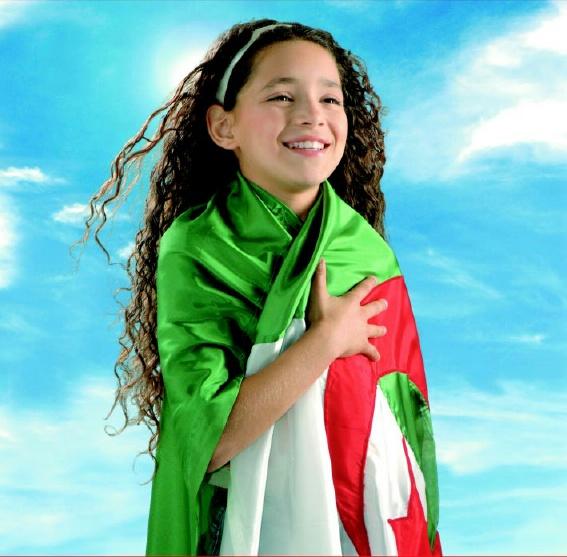 الموارد المستهدفة :                                                                                                                                                                  ـ  يتّعرف على موضوع النّص ويحدّد محتواه .                                                                                                                             ـ يبرز أبعاده الدّينيّة والوطنيّة والاجتماعيّة والإنسانيّة .                                                                                                                                                       ـ  يقف على مواطن التّأثير و التّأثّر فيه .                                                                                                                                                        ـ تبيّن قيمة الأسرة و مكانتها و طبيعة العلاقة بين أفرادها . الموارد المستهدفة :                                                                                                                                          ـ يلاحظ الظّاهرة اللّغوية (النّعت السّببي) و يستنتج ضوابطها ويوظفها مشافهة وكتابة .                                                                                                                    ـ يميّز بين النعتين ؛ الحقيقيّ والسّببيّ .                                                                                                                        ـ يعرب النّعت السّببي وما بعده إعرابا صحيحا . الموارد المستهدفة :                                                                                                                                 ـ الاستظهار الصّحيح للسّندات الأدبيّة ، وتذوّق أساليبها ومعانيها المختلفة وقراءتها قراءة شعريّة واعية .                                                                                                             ـ تقسيم النّصّ الشّعري إلى وحدات فكريّة، ودراسة أفكارها والوقوف على مواطن الجمال فيها .                                                                                                             ـ يشرح ما يستحق الشّرح من الألفاظ ويثري قاموسه اللّغوي .                                                                                                                    ـ يناقش الظّاهرة الفنّيّة : البيت الشّعريّ وأقسامه .                                                                                                                                                                                                                        الموارد المستهدفة : يتعرّف على نمط الوصف من خلال مؤشّراته في  النّصوص.                                                                     ـ ينتج فقرة مستعملا تقنيّة الوصف                                                                                                                                                                        ـ يميّز بين الوصف وباقي الأنماط الأخرى .                                                                                                                                                                                                                     الموارد المستهدفة :                                                                                                                                                                  ـ  يتّعرف على موضوع النّص ويحدّد محتواه .                                                                                                                             ـ يبرز أبعاده الوطنيّة والاجتماعيّة والإنسانيّة .                                                                                                                                                       ـ  يقف على مواطن التّأثير والتّأثّر فيه.                                                                                                                                                        ـ يوظّف نمطي السّرد والوصف في إنتاجه الشّفهي  .  الموارد المستهدفة :                                                                                                                                          ـ يلاحظ الظّاهرة اللّغوية (الأسماء الموصولة) و يوظّفها صحيحة في إنتاجه اللغوي نطقا وخطّا .                                                                                                                    ـ يميّز بين أقسامه [ الخاصّة و المشتركة ]  .                                                                                                                        ـ يتعرّف على بعض أحكامه وينتج جملا موصولة . الموارد المستهدفة :                                                                                                                                 ـ الاستظهار الصّحيح للسّندات ، وتذوّق أساليبها ومعانيها المختلفة وقراءتها قراءة شعريّة واعية .                                                                                                             ـ تقسيم النّصّ إلى وحدات فكريّة، ويدرس أفكاره ويقف على جماليّاته .                                                                                                             ـ يشرح ما يستحق الشّرح من الألفاظ ويثري قاموسه اللّغوي .                                                                                                                    ـ يناقش الظّاهرة البلاغيّة : التشبيه .                                                                                                                             ـ ترسيخ ثقافة حب الوطن والاعتزاز بالانتماء إليه والتعرّف على قسوة الغربة .                                                                                                                                                                                                                        الموارد المستهدفة :  .                                                                                                                                                         ـ ينتج مقدّمة لنصوص مختلفة بلغة سليمة محترما تقنيّاتها .                                                                                                ـ ينمّي كفاءته اللغويّة ويعالج ضعفه التّعبيريّ .                                                                                                                                                                                                                     الموارد المستهدفة :                                                                                                                                     ـ القدرة على استعمال المعارف الخاصّة بالنّعت السّبب و الاسم الموصول .                                                                                                                                             ـ يحسن المتعلّم توظيف ما تعلّم خطّا ولفظا .   الموارد المستهدفة :                                                                                                                                                                  ـ يتّعرف على موضوع النّص ويحدّد محتواه .                                                                                                                             ـ يستخرج ما انطوى عليه النّص من قيم  وأبعاد.                                                                                                                             ـ يعيد إنتاجه شفهيّا بأسلوبه الخاصّ .                                                                                                                                                       ـ يوظّف السّرد و الوصف أثناء عرضه الشّفهي .  الموارد المستهدفة :                                                                                                                                          ـ يلاحظ الظّاهرة اللّغوية (الفاعل) و يوظّفها صحيحة في إنتاجه اللغوي نطقا وخطّا .                                                                                                                    ـ يتعرّف على أنواعه وعلامات إعرابه .                                                                                                                        ـ يوظّف الفاعل في إنتاجه الشفويّ والكتابي بوضعيات مختلفة. الموارد المستهدفة :                                                                                                                                 ـ الاستظهار الصّحيح للسّندات ، وتذوّق أساليبها ومعانيها المختلفة وقراءتها قراءة شعريّة واعية .                                                                                                             ـ تقسيم النّصّ إلى وحدات فكريّة، ويدرس أفكاره ويقف على جماليّاته .                                                                                                             ـ يشرح ما يستحق الشّرح من الألفاظ ويثري قاموسه اللّغوي .                                                                                                                    ـ يراجع الظّاهرة البلاغيّة : التشبيه .                                                                                                                             ـ ترسيخ فضيلة الاحتفال بالأعياد الوطنية إدراك أنّ نوفمبر فاتح البطولات .                                                                                                                                                                                                                      الموارد المستهدفة :                                                                                                                                     ـ القدرة على استعمال المعارف الخاصّة  بالفاعل .                                                                                                                                             ـ يحسن المتعلّم توظيف ما تعلّم خطّا ولفظا .    الموارد المستهدفة :                                                                                                                                            ـ الاستفادة من النّصوص المسموعة والمكتوبة المطروقة في المقطع .                                                                           ـ استثمار الرّصيد المعجمي واللّغوي وحسن توظيفهما في إنتاجه الكتابيّ .                                                                   ـ استغلال القواعد اللّغوية وحسن استثمارها وتوظيفها عند الاقتضاء .                                                                                                           ـ تقويم لسان المتعلّم (تعبيره ولغته وأفكاره ) وقلمه (قلّة أخطائه النحويّة والصّرفيّة...) .                                                           ـ حسن توظيف علامات التّرقيم والروابط ( اللّغويّة ـ الزّمنيّة ...) .                                                                                                                                                         نص تطبيقيّ  للإدماج والاستثمار :واجب منزلي تقويمي : (رقم 02) .الكفــــــــــــــــــــــــــــــــاءة الشّامـــــــــــــــــــــــــــــــــــــــلةيتواصل المتعلّم بلغة سليمة، ويقرأ قراءة مسترسلة منغّمة ، نصوصا مركّبة سرديّة وصفيّة لا تقل عن مئة وسبعين كلمة وينتجها مشافهة وكتابة في وضعيّات تواصليّة دالّة . الكفــــــــــــــــــــــــــــــــــــــاءة الختـــــــــــــــــــــــــــــــــــــــامية للميـــــــــــــــــــــــــــــــــــــادين :الكفــــــــــــــــــــــــــــــــــــــاءة الختـــــــــــــــــــــــــــــــــــــــامية للميـــــــــــــــــــــــــــــــــــــادين :الكفــــــــــــــــــــــــــــــــــــــاءة الختـــــــــــــــــــــــــــــــــــــــامية للميـــــــــــــــــــــــــــــــــــــادين :ميدان إنتاج المكتوبميدان فهم المكتوبميدان فهم المنطوق وإنتاجهـ ينتج كتابيّا نصوصا مركّبة ومنسجمة ومتنوعّة أنماطها، لا تقل عن عشرة أسطر، بلغة سليمة، يغلب عليها النّمط السّردي، في وضعيات تواصلية دالة . ـ يقرأ نصوصا [ نثرية، شعريّة ] متنوعة الأنماط، قراءة تحليلية واعية ويصدر في شأنها أحكاما، ويعيد تركيبها بأسلوبه الخاص، مستعملا مختلف الموارد المناسبة في وضعيّات دالّة . ـ يتواصل مشافهة بلغة سليمة ويفهم معاني الخطاب المنطوق، ويتفاعل معه  ويتمكّن من إنتاج خطابات شفوية محترما أساليب تناول الكلمة في وضعيات دالّة . الكفـــــــــــــــــــــاءة الختـــــــــــــــــــــــــــامية للمقطـــــــــــــــــــــــــــــــــــــــع :ينتج المتعلم نصا بطوليا عن شهيد من شهداء الثورة الجزائرية المجيدة ، بلغة سليمة يضمّنه قيما وطنية ، يجمع  فيه بين السّرد والوصف، موظفا : النّعت السّببي ـ الأسماء الموصولة ـ الفاعل ـ التشبيه ـ مـــــــــــــــــــــــــــــــــركبات الكفــــــــــــــــــــــــــــــــــــــــــــــــــاءة : مـــــــــــــــــــــــــــــــــركبات الكفــــــــــــــــــــــــــــــــــــــــــــــــــاءة : مـــــــــــــــــــــــــــــــــركبات الكفــــــــــــــــــــــــــــــــــــــــــــــــــاءة : ميدان إنتاج المكتوبميدان فهم المكتوبميدان فهم المنطوق وإنتاجهـ ينتج نصّا يتحدّث عن البطولة والتّضحية وحب الوطن.                                ـ يتعلّم الوصف وتقنيّة تحرير المقدّمة.ـ يوظّف نمطي السّرد والوصف وما اكتسبه لغويّا.يكتب نصّا يضمّنه قيما تناسب موضوعه محترما علامات التّرقيم، وموظّفا ما تعلّمه من قواعد وبلاغة. ـ يقرأ نصوصا تتحدث عن حب الوطن وقيمته ووجوب حبّه، فيستنبط أفكارها وينقدها، ويحدّد أنماطها .ـ يستخرج شواهد متعلقة ب: النّعت السّببي ـ الأسماء الموصولة ـ الفاعل .ـ يستخرج القيم الواردة [ حب الوطن ـ التّضحية ـ قيمته ـ الاعتزاز بمقوّماته...]ـ يجيد الاستماع، ويفهم المنطوق     ويتفاعل مع نصوص منطوقة تتحدث عن الدّفاع عن الوطن والتّضحية في سبيله، ويعبّر عن مضامينها بلغة سليمة.المواقـــــــــــــــــــــــــــــــــــــــف والقيـــــــــــــــــــــــــــــــــــــــــم : ـ يعتز ويقدّر مكوّنات الهويّة الجزائريّة.ـ يقتنع بضرورة الحفاظ على ممتلكات الأمّة وتراثها ويدافع عنها. ـ ينمّي قيمه الدّينيّة والخلقيّة والمدنيّة المستمدّة من مكوّنات الهويّة الوطنيّة .  الكفــــــــــــــــــــــــــــــــــــــــــــاءة العـــــــــــــــــــــــــــــرضيـــــّــــــــــــــــــــــــــــــــــــةـ يعبر مشافهة بلغة سليمة . ـ يحسن الاستماع و التواصل مع الغير . ـ يستثمر الموارد المكتسبة فيما تعلق بالوطن والوطنيّة  .ـ يحدد أفكار النصوص ويوظف المفردات الجديدة . المــــــــــــــــــــــــــــــــــــــــوارد المستهدفــــــــــــــــــــــــــــــــــــــــــــةـ نصوص يغلب عليها النّمطان السّردي والوصفي .ـ النّعت السّببيّ ـ الأسماء الموصولة ـ الفاعل .المقطع 02 : حبّ الوطن .                                                                                  الفئة المستهدفة: س1 م الميدان : فهم المنطوق .                                                                                      زمن الإنجاز: 01 ساعة .المحتوى المعرفي : سطر أحمر من الأمس .                                                              الأستاذ : صالح عيواز .الوضعيّات صيرورة الوضعيّاتالتّقويمالزّمنالوضعية الانطلاقيّة التّقديم للمقطع : حين مشاهدة مباريات كرة القدم ، تفرح فرحا شديدا إن فازت الجزائر في مباراتها . ما الذّي سبب فرحك ؟ ج : انتصارها . هل ستفرح إن خسرت ؟ ج : لا  س : ما الذي دفعك للفرح لفوزها و الحزن لخسارتها ؟ ج : حبّ الجزائر فهي وطني . حبّ الأوطان عنوان مقطعنا الثّاني . الانطلاق من وضعيّة تعليميّة : ما إن تنوي دولة احتلال أخرى، إلاّ وجدت تصدّيا رهيبا من أفرادها  فيقفون وقفة كرجل واحد ، مضحين بالنّفس والنّفيس غير مبالين بأرواحهم . س: ما الذي حملهم على ذلك ؟ ج : حبّهم لأوطانهم . إليك هذا النّص الذّي يُثَمِّنُ الفكرة .التّشخيصي : يتهيّأ ويستذكر ويستنتج وجوب حب الأوطان   05 دوضعيّة بناء التّعلّمات .وضعيّة بناء التّعلّمات وضعيّة بناء التّعلّمات .الوضعيّة الجزئيّة الأولى : قراءة النّص المنطوق من طرف الأستاذ ، وأثناء ذلك يجب المحافظة على التواصل البصريّ بينه وبين متعلّميه ، مع الاستعانة بالآداء والحسّ الحركيّ والقرائن اللّغويّة وغير اللّغويّة  ـ يهيّء الأستاذ الظّروف المثلى للاستماع ـ مناقشة الموضوع لاستخراج الفكرة العامة : أفهم النّصّ : س : ماذا سمع مراد وماذا شاهد ؟ ج : سمع أنينا وشاهد صاحبه (عسكريّ جريح) .س : لماذا لم يتوقّف، ولم يكن فضوليًا لمعرفة ماذا جرى ؟ ج : لأنّه يعلم أنّها جثث لجنود فرنسيين غزاة قتلهم المجاهدون . بعد لحظات، هل عرف مراد حقيقةَ الأمرِ ؟ كيف ؟ ج : نعم ، فقد أفاق من صدمته وعرف من خلال اهتمام والده الشّديد بما يجري من أحداث أنّه مجاهد . كيف كانت حالة مراد النَّفسية بعد معرفته حقيقة الأَمْرِ ؟ وهل استطاع أن يصمدَ ؟ ج : كان مذهولا ، بيد أنّه استطاع الصّمود .  كيف وصف الكاتب حالةَ مراد ؟ اِستخرج بعضَ الأوصافِ من النص. ج : صفرة شديدة علت وجهه ، ظلّتا شفتاه منفرجتين .أين كان والدُ مراد موجُوداً قبل رجُوعه إلى البيت مساءً ؟ وبم كان مشغولا لمّا عاد إلى البيت ؟ ج : كان مع المجاهدين ، وحين عاد إلى البيت انشغل بتقليب أزرار المذياع . ما الشّيء الذي جعلَ مراد يبكي ويفرح في الوقت نفسه ؟ ج : معرفته بأنّ والده مجاهد .ماذا أخرجَ مراد من محفظته ؟ ج : أخرج قلما أحمر . وماذا كتب ؟ ج : خطّ على ورقة لحن الثّورة الخالد : من جبالنا طلع صوت الأحرار ينادينا ، ينادينا للاستقلال...أعودُ إلى قاموسي : أفهمُ كلماتي : 
يفضي : يؤدّي ، يقود / أنين : صوت الألم ، تأوّه ـ فعله : أنّ يئنّ / تسمّرت : تركّزت تبينها : التّعرف عليها / الدّكّة : بناء يسطّح أعلاه للجلوس ، ج : دكاك / لم تفلح : لم تنجح تحدّق : تنظر بتمعّن / بادية : ظاهرة . ـ الفكرة العامّة : ـ وصف حالة مراد قبل وبعد الحادثة . ـ جهاد الأب أنسى مراد ذهوله وحيرته .    الوضعيّة الجزئيّة الثّانية : إسماع النّصّ للمرة الثانية من قبل الأستاذ بكيفية واضحة متأنّية وبصوت مسموع لكلّ المتعلّمين مع احترام مخارج الحروف والأداء المعبّر. بعد تحديدكم الفكرة العامّة، استخرجوا ما تمخّض عنها من أفكار أساسيّة ومعطيات .  ـ أبرز معطيات النّص : أ ـ حيرة مراد وذهوله بين الجثث . ب ـ حالة مراد النّفسيّة وصدمته لهول ما رأى  . ج ـ معرفة مراد لحقيقة والده وفرحته الغامرة بذلك . التكويـني : يستمع بتمعن لقراءة الأستاذ و يسجّل رؤوس أقلام يناقش النص ويجيب عن الأسئلة .يثري زاده اللّغويّيصوغ فكرة عامّة مناسبة .يبني أحكاما يستند إليها في ما تبقّى .  04 د10 د03 د03 د03 د05 دالمرحلة الختاميّة والاستثمار الوضعيّة الجزئيّة الثّانية : تاريخنا حافل بقصص البطولات والتّضحيات ، فبعد تفاعلك مع هذا النّص ، تذكّرت حادثة مشابهة كنت قد شاهدتها في فيلم ثوريّ .اسرد هذه الأحداث بالتّفصيل وصف أبرز المشاهد البطوليّة فيه ، حدّد شخصيّاته ، واختم بالأثر الذي تركه الفيلم في نفسك . ـ يكلف الأستاذ المتعلّمين بإنتاج الموضوع شفويّا، بلغة سليمة مستعينينن بما سجلوا من رؤوس أقلام، حيث يدلي السامعون للعروض بآرائهم وتصويباتهم ، ويدافع العارضون عن عروضهم بجرأة .ـ يعقب الأستاذ على كل ما دار بين المتعلّمين، مؤيدا ومصوبا المعارف والمعلومات.  ـ القيم التّربويّة المستخلصة من النّص : نتعلّم من كل نصّ نقرأه مجموعة من الفضائل والقيم ، يهدف من خلالها صاحبه إلى بعث رسالة للقارئ ، فما القيم المستفادة من النّص الذي بين أيدينا ؟  قال شاعر الثّورة مفدي زكريّاء : شعب الجزائر قال في استفتائه    لا لـن أبيـح مـن الجزائر أصبعاغـنّى بـها حـرّ اليـدين فأيـقظت    شعبا إلى التّحرير شمّر مسرعاختامي: الاسترسال مشافهة باعتماد تقنيتي السرد والوصف.القدرة على تحديد المعطيات .يستنتج القيمة التّربويّة منّا سمع15 د02 دتكليف أشرح كلماتي : مستعينا بالقاموس ابحث عن معنى : متباطئا ـ الخشخشة .يستثمر و يراجع .يستثمر و يراجع .من حكم الإمام عليّ كرّم الله وجهه: " إذا أردت أن تطاع فاطلب المستطاع " .من حكم الإمام عليّ كرّم الله وجهه: " إذا أردت أن تطاع فاطلب المستطاع " .من حكم الإمام عليّ كرّم الله وجهه: " إذا أردت أن تطاع فاطلب المستطاع " .من حكم الإمام عليّ كرّم الله وجهه: " إذا أردت أن تطاع فاطلب المستطاع " .المقطع التعلمي 02 : حبّ الوطن .                                                                         الفئة المستهدفة : س 1 م الميدان : فهم المكتوب 1 ـ قراءة مشروحة ـ                                                                زمن الإنجاز : ساعتانالمحتوى التعلّمي : حبّ الوطن من الإيمان ـ النّعت السّببيّ .                                              الأستاذ : صالح عيواز الموارد المستهدفة : يقرأ المتعلم النّص قراءة صامتة .                                                                                         ـ يقرأه بتأنّ قراءة جهريّة بلغة سليمة ومعبّرة .                                                                                                              ـ يشرح الألفاظ الصّعبة ويثري قاموسه اللغوي .                                                                                                        ـ يناقش فهم النّص ويصوغ الأفكار في قالب لغويّ سليم .                                                                                                 ـ يتبيّن عاطفة الأمّ نحو فلذات كبدها وحرصها على سعادتهم .                                                                                                      ـ يناقش الظّاهرة اللّغوية (النّعت السّببي) ويستنتج أحكامها انطلاقا من النّص، ويوظّفها سليمة شفهيّا وكتابيّا في وضعيّات مختلفة.                                                                                   الوضعيّات الوضعيّات التّعليمية و النّشاطات المقترحة :التّقويم الزمنوضعيّة الانطلاق.مراقبة تحضيرات المتعلّمين وأعمالهم المنجزة.الانطلاق من وضعية تعليميّة : إنّ لك وطنا تفخر بالانتساب إليه والعيش على أرضه وتحت سمائه حرّا أبيّا، وهذا ما لن تجده في غيره، فما واجبك تجاهه ؟ ج : أن أحبّه وأدافع عنه . هذه الفكرة تحديدا موضوعنا في درسنا الجديد : "حبّ الوطن من الإيمان  " ص : 32 .التشخيصي : تهيئة الأذهان وربط المكتسبات القبلية بموضوع الدرس .03 دبناء التّعلّماتالقراءة الصامتة : دعوة المتعلّمين إلى فتح الكتب ص 32 ، وقراءة النّص قراءة صامتة .الوضعيّة الجزئية الأولى : أفهم النّص : مراقبة الفهم العام : إليك الأسئلة التّالية ، حاول بالاعتماد عليها صياغة فكرة عامّة مناسبة .س : ما علاقة الوطن بالإيمان ؟ . ج : من كان مؤمنا أحبّ وطنه وهذا فطريّ فينا .س : لم نحبّ وطننا ؟ ج : لأنّه أحسن إلينا، والمؤمن يحب من أحسن إليه ويردّ إحسانه .س : ما هو الوطن حسب ابن باديس ؟ ج : تراب وماء وهواء ونبات وحيوان . س : هل يكتفي الإنسان بحبّ وطنه فقط ؟ ج : لا بل يجب أن يكون مخلصا .س : إلام يدعو الكاتب ؟ ج : إلى حب الوطن وعدم بغض أوطن النّاس . يبدو أنّ الكاتب وطنيّ حتى النّخاع، إذ وجدناه يبيّن حقيقة حبّ الوطن ويعدّد أوجه إحسانه لنا ويدعو إلى احترام باقي الأوطان فمن يجمل هذه المعاني في فكرة عامّة مناسبة ؟ ـ الفكرة العامّة : ~ حثّ الكاتب على الإخلاص في حبّ الوطن ودعوته إلى احترام باقي الأوطان . ~ حقيقة الوطن وأفضاله علينا ووجوب الإخلاص في حبّه .  القراءة النموذجية : من طرف الأستاذ متبوعة بقراءات فردية لأحسن التلاميذ وأجودهم قراءة مع مراعاة الأداء ، الاسترسال ، سلامة اللغة ، احترام علامات الوقف ، تصحيح الأخطاءالمناقشة والتّحليل واستنباط المعطيات : تقسيم النص إلى وحداته الجزئية : النّصّ كما تلاحظ متضمّن أفكارا ثلاثا، فهلمّوا بنا نناقشها .  ـ الأفكار الأساسية :  الفقرة الأولى: تحديدها: [ كلمة تجري ... حكماء الأمم ] قراءتها وتذليل صعوبتها : المداولة: س: ما الكلمة التّي تجري على الألسنة ؟ ج : حبّ الوطن من الإيمان . س: ما الذي يقتضيه علينا الإيمان ؟ ج : أن نحبّ من أحسن إلينا . س: و من أحسنَ إلينا ؟ ج : الوطن ـ س : عدّد أوجه إحسانه . ج : منه تغذّى الأب والأمّ ومنه تغذّينا وبترابه ومائه وهوائه ونباته وحيوانه تكوّنّا  .س: ما حقيقة ما جاء به الإسلام في حبّ الوطن ؟ ج : جاء بما تقتضيه الفطرة ويقبله العقل ويعترف به الحكماء .  ـ أعود إلى قاموسي : أفهم كلماتي : مضغة : قطعة لحم [مرحلة متقدّمة للجنين]. ـ الفكرة الجزئية الأولى: إنّ حقيقة إيماننا تستوجب حبّنا لوطننا ردّا لإحسانه، وذلك ما جاءت به الفطرة وتقبّله العقل وأقرّه الحكماء، قدّموا فكرة مناسبة لهذا .    ~ تعداد الكاتب لأفضال الوطن وإقراره بوجوب حبّه ردّا لإحسانه .  ~ سخاء الوطن بإحسانه سبب محبّته بصدق . تلخيص الفقرة بأسلوب المتعلّم الخاص . الفقرة الثانية : تحديدها [ فهذا العالِم  ... من النّاس ] : قراءتها وفهم معانيها :الأسئلة : س: بم نصح "هيرو" الأمّة العربيّة ؟ بأن تحبّ وطنها . وإلام دعاها ؟ ج : إلى أن تخلص وأن تجعل حياتها كلّها له . س: أين تظهر المحبّة الصّادقة للوطن ؟ ج : في الإخلاص وتكريس العمل . س: ما مفهوم الإخلاص الذي قدّمه الكاتب ؟ ج : أن تعمل لوطنك ولو أنكرك هو وأبناؤه وأن تكرّس كلّ الأعمال في ما يرجى نفعه على البلاد والعباد .س : ما الذي يتحقّق حينها ؟ ج : نفع النّاس كلّهم دون أن نضرّ بالوطن .تلخيص الفقرة بأسلوب المتعلّم الخاصّ .  ـ الفكرة الجزئيّة الثانية : لم تكن نظرة "هيرو" بعيدة عمّا جاء به الكاتب، إذ لا يكفي حب الوطن فلابد من إخلاص، ما الفكرة التّي ترونها مناسبة للفقرة . ~ بين حبّ الوطن وحقيقة الإخلاص . ~ نصيحة هيرو للأمة العربية  . الفقرة الثالثة : تحديدها [ فأحبّ وطنك ... ونفع عامٍّ ]  قراءتها و تذليل صعوبتها : الأسئلة : س: بم أمرنا الكاتب في هذه الفقرة ؟ ج : بأن نحبّ أوطاننا و ننفعها. س : و عمّ نهانا ؟ ج : عن بغض أوطان النّاس وعدم ضرّها .س : كيف يجب أن نكون حسبه ؟ ج : مصدر محبّة شاملة ونفع عام .  ـ أعود إلى قاموسي : أفهم كلماتي : تبغض : تكره ـ نفع عام  : إفادة و خير للجميع . جمعت الفقرة الأخيرة المتناقضات بين أمر بحب الوطن ونهي عن كراهية الأوطان الأخرى وبين نفع الوطن وعدم ضر بلدان الغير ، أجعلوا هذا فكرة ملائمة .  ـ الفكرة الجزئية الثالثة : ~ وجوب حبّ الوطن وضرورة السّعي لتحقيق النّفع العامِّ.~ حبّ الوطن واحترام الأوطان الأخرى والاجتهاد لتحصيل المنفعة العامّة .  ـ المغزى العام : إلام يهدف الكاتب من وراء نصّه ؟  قال الشّهيد العربي بن مهيدي : " ألقوا بالثّورة إلى الشّارع يحتضنها الشّعب " . ـ  قال الشّاعر :          وطني لو شغلت بالخلد عنه   نازعتني إليه في الخلد نفسي  التكويني : يقرأ النّصّ قراءة صامتة ويفهم ما ورد يهيتدخّل في النّقاش ويحلّل...يستخلص فكرة عامّة مناسبة للنّص. يحسن الإصغاء و يقرأ قراءة معبرة محترما آليّاتها .يقسّم النص إلى وحداته الأساسية ويعنون لكل فكرة .يتدرّب على القراءة المنهجيّة ويناقش ويستخرج كل فكرة على حدا .يثري قاموسه اللغوي بمفردات جديدة . يتوصّل إلى صياغة مغزى عام مناسب05 د05 د02 د 05 د05 د 02 د02 د05 د02 د03 د02 د02 د02 دت ختامي قراءات فرديّة للنّص ، للتدرّب على آليات القراءة المعبرة و المسترسلة . يتدرب على القراءة 05 دالمطلوب استخرج من النّص : نعتا حقيقيّا وبين منعوته وثلاثة أفعال بأزمنة مختلفة وضمائر متنوّعة .حضّر درس : فداء الجزائر ص 40 . يثبت ويرسخ ماتعلم ، ويحضّر درسه المقبل .يثبت ويرسخ ماتعلم ، ويحضّر درسه المقبل .أقوال خالدة : الحياة بدون حرّية ... موت .أقوال خالدة : الحياة بدون حرّية ... موت .أقوال خالدة : الحياة بدون حرّية ... موت .أقوال خالدة : الحياة بدون حرّية ... موت .المقطع التعليمي 02 : حبّ الوطن .                                                                        الفئة المستهدفة : س 1 م                            الميدان : أفهم قواعد لغتي .                                                                                  زمن الإنجاز : 01 ساعة المحتوى المعرفي : النّعت السّببي .                                                                        الأستاذ : صالح عيواز . الوضعيّات الوضعيّات التّعليمية و النّشاطات المقترحة :التّقويم ز/ دالوضعيّة الانطلاقيّةمراقبة الأعمال المنجزة [حل تمارين ص 21] . الانطلاق من وضعيّة تعليميّة : حدّد عناصر المثال التّالي : جاء الأستاذ المخلص .جاء : فعل ـ الأستاذ : فاعل [منعوت] ـ المخلص : نعت [ للأستاذ ] . س : فيم تطابق النّعت مع منعوته في المثال ؟ ج : التّعريف ـ الإفراد ـ التّذكير ـ الرّفع .سنتعرّف اليوم على نوع جديد من النّعوت يسمّى بالنّعت السّببيّ ، تابعوا . تشخيصي:يراجع ويستحضر ويتهيّأ لدرسه الجديد ويحدّد موضوعه .03بناء التّعلّمات .بناء التّعلّمات .بناء التّعلّمات .عرض ومناقشة الأمثلة :تستخرج عن طريق الأسئلة المرفقة ـ تحقيقا للمقاربة النّصّيّة ـ من نصّ ماما ص : 24 . س: كيف هو معنى الكلمة التي تجري على ألسنة المسلمين ؟ أ ـ 1 ـ حبّ الوطن من الإيمان كلمة تجري على ألسنة المسلمين صحيح ثابت معناها. باقي الأمثلة من عند الأستاذ، لغياب أمثلة تخدم الموضوع في السّند .           ب ـ 2 ـ أقمت في المنزل الفسيحِ فناؤه  .           3 ـ  هاتان صورتان جميل إطارهما .4 ـ رأيت رجالا جليلةً أقدارهم.       قراءة الشّواهد : يقرأها الأستاذ ويكلّف متعلّمين أو ثلاثة بقراءتها قراءة إعرابيّة صحيحة .المناقشة والتّحليل : علام تدلّ كلمتا : [ صحيح وثابت ] في المثال 1 ؟ ج : دلّتا على نعتين . س: أين المنعوت ؟     ج : كلمة  . س : ما علاقة الكلمتين [صحيح ـ ثابت] بالكلمة [ معناها]  ؟ ج : تدلّان على صفتين فيها . هل هذا ما عرفته مع النّعت الحقيقيّ ؟ ج : لا . س : ما الفرق بين النّعت الحقيقيّ وهذا النّعت ؟ ج : النّعت الحقيقيّ يصف كلمة (منعوتا) قبله أمّا هذا فيصف كلمة بعده على من يعود الضّمير [ها] في كلمة معناها ؟ ج : على الموصوف [ كلمة ]. س : حدّد العلاقة بين كلمتي : [كلمة ومعناها ]. ج : لكلمة معنى تعلّق وارتباط وصلة [ سبب] بـ (كلمة) فلكل كلمة معنى .                                                                                                                                                                                                                                                                                                                                                                                                                                                                                                                                                                                                                                                            من خلال هذا نلحظ أنّ هذين النّعتين [ صحيح وثابت ] وصفا كلمة بعدهما [ معناها ] متعلقة في معناها بما قبلهما [ كلمة] فيهل ضمير يعود على الموصوف . كيف نسمّي هذا النّوع من النّعوت . ج : النّعت السّببي. ما هو النّعت السّببيّ ؟ يطلب الأستاذ من المتعلّمين تقديم أمثلة مناسبة للجزء للنعت السّببي .تأمّل أمثلة المجموعة ب ، استخرجوا منها النّعوت السّببيّة . ج : الفسيح ـ جميل ـ جليلة . س : كيف ورد ؟ ج : مفردا دائما . عودوا إلى الأمثلة مرّة ثانية حدّدوا منعوتاتها . ج : المنزل ـ صورتان ـ رجالا . تتبّع أوجه المطابقة بين النّعت السّببيّ ومنعوته ؟ س : حدّدوا أوجه المطابقة بينها وبين ما بعدها ..ماذا تستنتج ؟ملاحظة : يعرب الاسم الواقع بعد النعت السّببيّ فاعلا ،إذا كان النّعت اسم فاعل هذا رجل مجتهد ابنه                           أو صيغة مبالغة : للمؤمن رب غفّار ذنبه .و يعرب نائب فاعل إذا كان النّعت السّببيّ اسم مفعول : هذا رجل محبوب ابنه .  تكويني : يشارك بالمناقشة في استخراج الشّواهد .يصغي و يحسن القراءة مع احترام حركات الإعراب.يناقش ويحلّل ويستنبط أحكام الدرس .يتعرّف على مفهوم  النّعت الحقيقيّ .يستنتج شروطهيستنتج أوجه مطابقته للمنعوت و للاسم الذي بعده .02 03 05 0203 0303 02 0207استثمار أوظف تعلّماتي : التطبيق الفوري ب ص : 33 . عيّن النّعت السّببيّ ، وبين أوجه المطابقة لمنعوته ولما بعده فيما يلي : صاحبت زميلا كريما خلقه ، أبيّة نفسه ، صالحا عمله ، نقيّة سريرته ، حسنا كلامه . ميّز فيما يلي بين النعتين ؛ الحقيقي والسّببي وعين منعوتيهما وحدّد أوجه التّطابق بينهما : " ربّنا أخرجنا من هذه القرية الظّالم أهلها " ـ " المؤمن القويّ خير من المؤمن الضّعيف "  ختامي:  يستثمر المعارف المكتسبة ويوظّفها 07 أنجز واجباتي في بيتي : تطبيقات ص 33 .يطبّق و يتدرّب منزليّا .يطبّق و يتدرّب منزليّا .فائدة 1 ـ سمّي بالنّعت السّببيّ لأنّ الاسم الواقع بعده له ارتباط [سبب] بالاسم الذي قبله [ المنعوت] ، أي النّعت ممدود بسبب لما بعده (فهو نعت لما قبله في الإعراب وصفة لما بعده في المعنى )1 ـ سمّي بالنّعت السّببيّ لأنّ الاسم الواقع بعده له ارتباط [سبب] بالاسم الذي قبله [ المنعوت] ، أي النّعت ممدود بسبب لما بعده (فهو نعت لما قبله في الإعراب وصفة لما بعده في المعنى )1 ـ سمّي بالنّعت السّببيّ لأنّ الاسم الواقع بعده له ارتباط [سبب] بالاسم الذي قبله [ المنعوت] ، أي النّعت ممدود بسبب لما بعده (فهو نعت لما قبله في الإعراب وصفة لما بعده في المعنى )المقطع التّعلّمي 02 : حبّ الوطن .                                                                          الفئة المستهدفة : س 1 م الميدان : فهم المكتوب [ دراسة النّص الأدبي]                                                               مدّة الإنجاز : ساعة واحدالمحتوى المعرفي : ثق أيّها الوطن المفدّى  ص 34                                                         الأستاذ : صالح عيواز . الوضعيّات الوضعيّات التّعليمية و النّشاطات المقترحة : التّقويم الزمنوضعيّة الانطلاقمراقبة تحضيرات المتعلّمين وتقويم أعمالهم المنجزة.الانطلاق من وضعيّة تعليميّة : حبّ الأوطان شعور فطريّ ملازم للإنسان منذ وجود فمتى امتلأ القلب حبّا فاض وفاء، فترخص النّفس، ويهون المال، ويذلّ العزيز، لإبقاء رايته خفّاقة، هذه الفكرة موضوعنا اليوم من خلال نصّنا : ثق أيّها الوطن المفدّى .تشخيصي : يتهيّأ المتعلّمون ويدخلون في جو الدّرس الجديد .03 د بناء التّعلّمات .بناء التّعلّمات .بناء التّعلّمات .الوضعية الجزئيّة الأولى: القراءة الصّامتة : دعوة المتعلّمين إلى فتح الكتاب ص 34 وقراءة القصيدة قراءة صامتة. اقرأ القصيدة بتأنّ لتتمكن من الإجابة عن أسئلة الفهم العام .                               أسئلة مراقبة القهم العام : س : بم استهل الشّاعر نصّه ؟ ج : بتوديع وطنه  . س : علام يدلّ تعلّق الشّاعر بوطنه رغم رحيله ؟ ج : على اعتزازه به و وفائه له . س : ما موقف الشّاعر إن حلّ بوطنه مكروه ؟ ج : يدافع عنه ويضحي بنفسه في سبيله .أيّ وفاء يكنّه الشّاعر لوطنه ، فرغم بعده عنه لرحيله إلّا أنّه لا يزال متعلّقا به ، معتزّا به وفيّا له ، مبديا أقصى استعداد إن اعتراه مكروه ، فما الفكرة المناسبة لهذا ؟  ـ الفكرة العامّة : ـ بعد الشّاعر عن وطنه لم ينسه حبّه ووفاءه له .ـ تعلق الشّاعر بوطنه رغم غربته واستعداده للدّفاع عنه .  قراءة نموذجية من طرف الأستاذ ثم قراءة أحسن المتعلّمين وأجودهم أداءً ... قراءات فردية يراعى فيها الأداء، الاسترسال، سلامة اللغة، احترام علامات الوقف.الوضعيّة الجزئيّة الثّانية : المناقشة والتحليل واستخلاص المعطيات: كما عرفت سابقا فكلّ قصيدة تضمّ فقرات مستقلّة عن بعضها في المعنى وكل واحدة تتضمّن فكرة معيّنة ، لذلك قسّموا القصيدة و عنونوا لكل فقرة فيها . الوحدة الأولى : تحديدها [ 1/ 2 ] قراءتها وتذليل صعوباتها .الأسئلة : س : بم وصف الشّاعر بلاده ؟ ج : منبت العظماء [ عُظَمَا ضرورة شّعريّة ]س : أ مازال الشّاعر في وطنه ؟ ج : لا فقد ودّعه ورحل عنه . س : كيف كان هذا الرّحيل ؟ ج : سريعا .س : لم يرحل الشّاعر رحيلا تامّا، كيف ذلك ؟ ج : رحل بجسده فقط لا بقلبه . ـ أفهم كلماتي : أزف : اقترب وحان وأسرع / البقاعا [ البقاع ] : ج م بقعة : المكان . في هذه الفقرة أقر الشّاعر بأنّ رحيله عن وطنه سيكون رحيل جسد لا غير، أمّا قلبه فباق يحيّي وطنه مادام حيّا ، اجعلوا هذا فكرة مناسبة للجزء الأوّل.                                                         ـ الفكرة الأولى :ـ اعتزاز الشّاعر بوطنه في حلّه وفي ترحاله. ـ رحيل الشّاعر عن وطنه و تأكيده عدم نسيانه. الوحدة الثّانية : تحديدها [ 3 / 4 ] قراءتها وتذليل صعوباتها .الأسئلة : س : ما سبيل تخليص الشّعب من ضعفه وضياعه؟ ج : السّير [السّفر] ومنافعه.س : كيف للسّفر أن يحقّق ذلك ؟ ج : بفضل السّير يزيد اطلاع بخبايا الأرض ومعاقلها .  ـ أفهم كلماتي : حلّ : أصاب ونزل . كأن الشّاعر يبرّر رحيله عن وطنه، بتبيينه لفوائد السّفر، إذ أنّه الوسيلة الأساسيّة لإخراج الشّعوب من الضّعف أو الضّياع من يعنون البيتين بعنوان مناسب ؟                                                         ـ الفكرة الثّانية :ـ منافع السّفر وأثره على الشّعوب . ـ السّفر ملاذ الشعوب للخروج من ضعفها .الوحدة الثّالثة : تحديدها [5 / 10 ] قراءتها وتذليل صعوباتها .الأسئلة : س : ماذا يفعل العدى بالوطن ؟ ج : يدبّرون المكائد ، ويطلبون الازدراء... س : ما موقف الشّاعر حينها ؟ ؟ ج : بذل ما لديه وجعل نفسه معاقلا وقلاعا . س : ما الرّسالة التي وجّهه للأعداء ؟ ج : يريد لحقّ شعبه أن يشاع . س : أبدى الشّاعر استعداده للدّفع عن الوطن في كل الظّروف ، وضح ذلك . ج : في السّلم فهم أهله ، و في الحرب فلهم باع [ قدرة وقوّة ] .س : ما السّلاح الفتّاك الذي لا يقاوم ؟ ج : الحقّ العزيز . س : بم طمئن الشاعر الوطن وشعبه ؟ ج : بأنه الضّمائر لن تباع ولن يُنْقَضَ عهد الوفاء . ـ أفهم كلماتي : راموا : طلبوا / بذلنا : منحنا وجدنا بلا مقابل / المعاقل : ج م معقل وهو الملجأ / القلاع : ج م قلعة : حصن ممتنع في جبل / الأضداد : الأعداء / مشاع : مشترك / باع : قدرة وبلوغ الغاية / الضّمائر: النّفوس [ المقصود هنا : القلوب الوفيّة] .  لا يمكن الحديث عن الوطن دون التّعريج عن التّضحية في سبيله، وهذا ما أقرّه الشّاعر حين أبدى أتمّ استعداده لذلك في كل الظّروف متسلّحا بالحقّ معاهدا على عدم نقض عهد الوفاء ، هاتوا فكرة نختم بها قصيدتنا .    ـ الفكرة الثّالثة :ـ استعداد الشّاعر للدّفاع عن الوطن وبقاؤه على عهد الوفاء. ـ إخلاص الشّاعر ووفاؤه لوطنه وتأهّبه للدّفاع عنه. حب الأوطان والذود عنها، ليست بالجديدة على الوطنيّين الصّادقين، ولأنّ شاعرنا واحد منهم، فقد أراد إيقاظ الهمم، لتهبّ مدافعة عن الوطن متى لزم ذلك، قدّم مغزى مناسب.    ـ المغزى العام : من شعري الخاص :وَطَنِي الأَشَـمُّ لك عَـهْدُ الوَفَى   رُغَامُـك نَسْـقِيه دِمَـانَا فَــيَشْرَبُ نَخُوضُ الوَغَى فَنُعْلِيكَ شَامِخًا  إذا لَعْلعَ المَوْتُ فأَشْلاؤُنَا تَطْرَبُتكويني : يقرأ القصيدة قراءة صامتة تأمّليّة.يناقش الفهم العام ويصوغ فكرة عامة.يصغي للقراءة النموذجيّة ويتدرّبعلى القراءة المنهجيّةيجزأ القصيدة إلى أفكارها الأساسيّة ويصوغها في قلب لغوي سليم.  يثري رصيده اللغوي بمفردات جديدة و يوظّفها في تعبيره.يناقش ويتفاعل لاستخراج الأفكار الأساسيّة.يتدخل في النّقاش و يبدي رأيه .يستخرج المغزى العام  من القصيدة. 03 د 03 د02 د05 د02 د 03 د01 د02 د02 د02 د07 د04 د02 د02 دالنّقد الفنّي. الوضعيّة الجزئيّة الثّالثة :  ـ البناء الفنّي : البيت الشّعري وأقسامه .خذ البيت الأوّل من القصيدة . ماذا تحسّ حين تقرأه جزأيه ؟ ج : بأن هناك تساو بينهما . س : حاول أن تتعرّف على مكونات البيت الشّعري .  ـ البيت الشّعري : هو مجموعة كلمات تشكّل وحدة شعريّة في اتجاه أفقيّ، مقسّمة إلى شطرين متساويين تقابل كلاّ منها تفعيلات معيّنة .  ـ أقسامه :          يناقش الظّاهرة الفنّية :[البيت الشّعري] مستنبطا أحكامها04 دت بنائي الوضعيّة الجزئية الرّابعة : قراءات متعدّدة للقصيدة للتدرّب على القراءة المنهجيّة وحسن الأداء .ختامي: يستثمر ويتدرّب على القراءة03 دت ختامي احفظ القصيدة .يكسب حسّا شعريّا وينمّي لغته يكسب حسّا شعريّا وينمّي لغته حكمة : حقّ يضرّ خير من باطل يسرّ .حكمة : حقّ يضرّ خير من باطل يسرّ .حكمة : حقّ يضرّ خير من باطل يسرّ .حكمة : حقّ يضرّ خير من باطل يسرّ .المقطع التّعلّمي 02 : حبّ الوطن .                                                                          الفئة المستهدفة : س 1 مالميدان : إنتاج المكتوب .                                                                                     مدّة الإنجاز : ساعة واحدة المحتوى المعرفي : الوصف .                                                                              الأستاذ : صالح عيواز الوضعيّات الوضعيّات التّعلّمية والنّشاطات المقترحة : التّقويم :  الزمنوضعيّة الانطلاق مراجعة التّقنية السّابقة: ما هو السّرد؟ حدّد مؤشّراته. ماذا نراعي حين نكتب نصّا سرديّا؟ الانطلاق من وضعيّة تعلّميّة : يأمر الأستاذ متعلّمين اثنين بالوقوف، ثمّ يسأل : بم يمتاز زميلكم الأول ؟ و الثّاني؟ فيم يتشابهان؟ وفيم يختلفان؟ ماذا نسمّي مجموعة الأحكام التّي أطلقتموها على زميليكما في المقارنة؟ [ طويل ـ قصير ـ شعر أسود ...] ـ ج: أوصاف . سنتعرّف اليوم على هذه التّقنيّة .تشخيصي: يتهيّأ ويستنتج  دور الوصف في التّعريف والتّبيين . 05 دبناء التّعلّمات بناء التّعلّماتالوضعية الجزئيّة الأولى : عرض الفقرة : إليك الفقرة التّالية من قصّة : " أمّ السّعد " اقرأها جيّدا : " وَكَانَتْ أُمُّ السَّعْدِ امْرَأَةً فِي العَقْدِ الخَاِمسِ مِنْ عُمُرِهَا، طويلةَ القامةِ، رقيقةَ العودِ، بيضَاءَ البشرةِ مرفوعةَ الرّأسِ أبدَا ذاتَ نظرةٍ لا تَخلو منْ حدّةٍ، ومَردّ ذلِك ضُعفُ بصرٍها مُنذُ الوِلادَةِ، فهيَ تَفتَح عينيها بشِدّةٍ وتَوَتَرِ جبينهَا كُلمَا ركّزت نَظَرَهَا على شيءٍ مُعيَّن . و قد وَخَطَ الشَّيبُ شعرهَا؛ لكنَّها لا تزالُ تَحْتَفِظُ بالكثير مِن نَشَاطِها وحَيَويتهَا " قراءة الفقرة: قراءة منهجيّة متبوعة بقراءات فرديّة إعرابية سليمة ومعبّرة .المناقشة والتّحليل : س: عمّن تتحدّث الفقرة ؟ ج : عن أمّ السّعد . س: أكنت تعرف أمّ السّعد قبل هذا ؟ ج : لا س: وهل تعرّفت عليها الآن ؟ ج : نعم . س: كيف تبدو أمّ السّعد؟ ج: طويلة القامة، بيضاء البشرة، رقيقة العود ...س: ماذا نسمّي الكلمات: طويلة ـ رقيقة ـ بيضاء... ؟ ج : أوصاف.س: إذن بأيّ نمط وردت الفقرة ؟ ج : الوصف.س: هل هذه الأوصاف حقيقيّة أمْ أنّ الكاتب مبالغ في وصفه ؟ ج : حقيقيّة . معتمدا على أجوبتك السّابقة، حاول أن تضبط تعريفا مناسبا لنمط الوصف.   أ ـ تعريف الوصف : تصوير بالكلام لحال الأشياء [أحداث ـ شخصيّات ـ مشاهد ...]   وإظهارها على حقيقتها كما في الواقع  ب ـ خصائصه : بم تميّز النّمط الوصفيّ عن غيره ؟ ـ دقّة الوصف والتّصوير.ـ الالتزام بالصّدق والموضوعيّة . ب ـ مؤشّراته : بم نميّز النّصوص الوصفية عن غيرها ؟ـ كثرة النّعوت و الأوصاف. ـ توظيف المقارنة و المشابهة [ من ألفاظهما : كأنّ ـ يشبه ...]ـ استخدام الأساليب الانفعالية [ التعجّب ـ التمنّي ـ الاستفهام ـ المدح... ] ـ الإكثار من الأفعال الماضية [ للثبات والاستقرار] والمضارعة [ للحال والحركيّة ] تكويني : يحسن قراءة الفقرة تأسّيا بقراءة الأستاذ يناقش و يتفاعل مبديا وجهة نظره .يستنتج من خلال المناقشة و يتعرّف على : معنى الوصف ويستنبط بعض خصائصه .يستخلص مؤشّراته.05 د10 د04 د 04 د05 دالاستثمار النّهائي .ـ صف أحد فصول السّنة، متّبعا ما تعلّمته من تقنيّات في ذلك، موظّفا علامات التّرقيم.   ـ يقدّم المتعلّمون عروضهم ويراعون فيها حسن الأداء، يتدخل الأستاذ مصحّحا أو معقّبا. ختامي: ينتج نصّا وفق التقنيّة المدروسة13 دالتذكير بالخطوة الأولى من المشروع : وصف شخصيّة وطنيّة جزائريّة متميّزة .                                                                                               تشكيل الأفواج ـ تحديد الشّخصيّة ـ تحديد عناصر الموضوع : [ المولد ـ النّشأة ـ الأخلاق الأعمال ـ المواقف ] ـ يُنْظَر ص 47 . التذكير بالخطوة الأولى من المشروع : وصف شخصيّة وطنيّة جزائريّة متميّزة .                                                                                               تشكيل الأفواج ـ تحديد الشّخصيّة ـ تحديد عناصر الموضوع : [ المولد ـ النّشأة ـ الأخلاق الأعمال ـ المواقف ] ـ يُنْظَر ص 47 . التذكير بالخطوة الأولى من المشروع : وصف شخصيّة وطنيّة جزائريّة متميّزة .                                                                                               تشكيل الأفواج ـ تحديد الشّخصيّة ـ تحديد عناصر الموضوع : [ المولد ـ النّشأة ـ الأخلاق الأعمال ـ المواقف ] ـ يُنْظَر ص 47 . التذكير بالخطوة الأولى من المشروع : وصف شخصيّة وطنيّة جزائريّة متميّزة .                                                                                               تشكيل الأفواج ـ تحديد الشّخصيّة ـ تحديد عناصر الموضوع : [ المولد ـ النّشأة ـ الأخلاق الأعمال ـ المواقف ] ـ يُنْظَر ص 47 . حكمة : العمر ساعة فاغتنمه في الطّاعة .حكمة : العمر ساعة فاغتنمه في الطّاعة .حكمة : العمر ساعة فاغتنمه في الطّاعة .حكمة : العمر ساعة فاغتنمه في الطّاعة .المقطع التّعلّمي 02: حبّ الوطن .                                                                          الفئة المستهدفة : س 1 مالميدان : فهم المنطوق .                                                                                      مدّة الإنجاز : 01 ساعة  المحتوى المعرفي : ليلة الوطن .                                                                            الأستاذ : صالح عيواز الوضعيّاتسير التّعلّمـــــــــــــــــات :  التّقويم :  الزمنوضعية الانطلاق التّذكير بالإشكاليّة الأمّ : يبثّ الأستاذ في المتعلّمين روح المنافسة والتّحدي لإنجازها في وقتها المناسب، كما يحثّهم على متابعة الدّروس المتبقيّة لتوظيف المعطيات في إنجازاتهم . الانطلاق من وضعيّة إشكالية : تصدّى المجاهدون البواسل لطائرات ودبّابات المستعمر وعتاده الثّقيل بأسلحتهم البسيطة، فما الذي مكّنهم من ذلك ؟ ج: شجاعتهم وحسن تّخطيطهم سنقف اليوم على هذه الحقيقة من خلال نصّنا المسموع : ليلة الوطن  .  التّـشخيصي :ربط المكتسبات القبلية بموضوع الدرس 03 دوضعيّة بناء التّعلّمات .وضعيّة بناء التّعلّمات وضعيّة بناء التّعلّمات .الوضعيّة الجزئيّة الأولى : قراءة النّص المنطوق من طرف الأستاذ ، وأثناء ذلك يجب المحافظة على التواصل البصريّ بينه وبين متعلّميه ، مع الاستعانة بالآداء والحسّ الحركيّ والقرائن اللّغويّة وغير اللّغويّة  ـ يهيّء الأستاذ الظّروف المثلى للاستماع ـ مناقشة الموضوع لاستخراج الفكرة العامة : أفهم النّصّ : تنبيه: ورد في الدّليل ص100أسئلة لم ترد الإجابة عنها في النصّ، يجب تغييرها .س : بم كلّف القائد «نور» ؟ ج : كلّفه بعمليّة فدائيّة . س : وهل استجاب له ؟ ج : نعم .س : ما شعور نور بعد تكليفه بالمهمّة ؟ ج : كان مسرورا .س : علام يدلّ سروره ؟ ج : على حبّه لوطنه واستعداده للتّضحية في سبيله .  س : ما الخطّة التي وضعها نور للعمليّة ؟ ج : قسّم أعضاء الفوج إلى مجموعات رأس كل منها قائد خبير في القتال . س : من كان مرشدهم في المهمّة ؟ ج : مسعود . س : لم ؟ ج : لأنّه خبير بالنّاحية . س : هل نُفّذت العمليّةُ ؟ ج : نعم . س : وهل نَجَحَت ؟ ج : نعم .س : ما ضريبة نجاح العمليّة ؟ ج : استشهاد مسعود . س : حدّد شخصيّات القصّة . ج : البطل : نور ـ الشّهيد : مسعود ـ القائد ـ الفدائيون . أعودُ إلى قاموسي : أفهمُ كلماتي : 
شيّق : ممتع ــ المضني : متعب  ــ فدائيّون : ج م فدائي : مجاهد في سبيل الله والوطن.كاتم: كتم الشّيء ستره وأخفاه ـ همهمة : كلام خفيّ يسمع ولا يفهم. نورانيّة: مضيئة، نيّرة ـ الفكرة العامّة : ـ نجاح ''نور'' ورفقائه في عمليّتهم الفدائيّة ضدّ المستعمر. ـ العمليّة الفدائيّة النّاجحة التي قام بها ''نور'' ورفاقه في سبيل الوطن .    الوضعيّة الجزئيّة الثّانية : إسماع النص للمرة الثانية من قبل الأستاذ بكيفية واضحة متأنّية وبصوت مسموع لكلّ المتعلّمين مع احترام مخارج الحروف والأداء المعبّر. بعد تحديدكم الفكرة العامّة، استخرجوا ما تمخّض عنها من أفكار أساسيّة ومعطيات .  ـ أبرز معطيات النّص : أ ـ تكليف '' نور'' بالعمليّة الفدائيّة  . ب ـ التخطيط المحكم وتقسيم المهام. ج ـ نجاح العمليّة واستشهاد '' مسعود ''. حبّنا الصّادق للوطن، ووفاؤنا الأبدي له علّمنا أنّ كل شيء يهون في سبيله، وهذا فحوى  نصّنا لهذا اليوم ، فما القيم المستفادة من النّص الذي بين أيدينا ؟  ـ القيم التّربويّة المستخلصة من النّص : قال محمّد العيد آل خليفة : أيَّـهَا الشَّـعبُ إنّا عـنك ذُدْنَا  فَــظَفِرْنَا بِأَنْـفُسِ الأَنْـفَالِ قَدْ ذَهَبْنَا إِلَى المَيَادِينٍ نَغْزُو  وَرَجَعْنَا مِنْهَا بٍالاسْتِقْلَالِ التكويـني : يحسن الاستماع بتمعن لقراءة الأستاذ و يسجّل رؤوس أقلام يناقش النص و يجيب عن الأسئلة.يثري زاده اللّغويّيصوغ فكرة عامّة مناسبة .يبني أحكاما يستند إليها في ما تبقّى .  ويستخرج أهم معطياته .يستنتج القيمة التّربويّة منّا سمع .05 د13 د03 د04 د04 د03 د02 دالوضعية الختاميّة و الاستثمار الوضعيّة الجزئية الثالثة : سمعت من أحد المجاهدين قصّة بطوليّة لعمليّة فدائيّة قام بها المجاهدون الأبطال على أحد مراكز الشّرطة الفرنسيّة، اسرد تلك الأحداث وصف تفاصيلها، مبيّنا خطّتهم المحكمة ومشيدا بشجاعة المجاهدين، وظّف : نعوتا سببيّة وعلامات التّرقيم  . يقدم التلاميذ عروضهم المنجزة مع مراعاة :الوقفة السليمة ، الهدوء ، استعمال اللغة الفصحى ، ترتيب الأفكار، المحافظة على مضمون النص ، توظيف المكتسبات الغوية والمعرفية . يتناول التلاميذ الكلمة لإبداء آرائهم ومناقشة الانتاجات من حيث المنهجية والأفكار واللغة بتصحيح فكرة أو إثرائها أو نفيها وإثبات غيرها .... أخيرا يتدخل الأستاذ:لتوجيه التلاميذ إلى تصحيح أخطائهم وحثّهم على الالتزام بالهدوء وتشجيعهم على المشاركة في الحوار ومساعدتهم على صياغة أفكارهم .يعقّب على ما دار بينهم مؤيدا أو مصوبا من حيث المعارف والمعلومات المنهجية .  ختامي :يقدم المتعلّم عرضه محترما شروط الأداء و يستثمر ما درس 13 دمثل  : " الغريق يتعلّق بقشّة "  .مثل  : " الغريق يتعلّق بقشّة "  .مثل  : " الغريق يتعلّق بقشّة "  .مثل  : " الغريق يتعلّق بقشّة "  .المقطع التعلمي الثّاني : حبّ الوطن .                                                                       الفئة المستهدفة : س 1 م الميدان : فهم المكتوب 1 ـ قراءة مشروحة ـ                                                                زمن الإنجاز : ساعتانالمحتوى التعلّمي : فداء الجزائر ـ الأسماء الموصولة .                                                   الأستاذ : صالح عيواز الموارد المستهدفة : يقرأ المتعلم النّص قراءة صامتة .                                                                                         ـ يقرأه بتأنّ قراءة جهريّة بلغة سليمة ومعبّرة .                                                                                                              ـ يشرح الألفاظ الصّعبة ويثري قاموسه اللغوي .                                                                                                        ـ يناقش فهم النّص ويصوغ الأفكار في قالب لغويّ سليم .                                                                                                 ـ يتبيّن قيمة التّضحية و يستنتج دورها في تحرير الوطن .                                                                                                      ـ يناقش الظّاهرة اللّغوية (الأسماء الموصولة) ويستنتج أحكامها ، ويوظّفها سليمة شفهيّا وكتابيّا في وضعيّات مختلفة.                                                                                   الوضعيّات الوضعيّات التّعليمية و النّشاطات المقترحة :التّقويم الزمنوضعيّة الانطلاق.مراقبة تحضيرات المتعلّمين وأعمالهم المنجزة.الانطلاق من وضعية تعليميّة: عرفت الثّورة الجزائريّة بطولات فذّة، أذهلت الأعداء وحيّرت عقولهم، وأدخلت الرّعب إلى نفوسهم، فكان ثمن الحرّية قوافل من الشّهداء الأبرار. سنتعرّف اليوم على واحد منهم، فدى وطنه بنفسه ... فداء الجزائر ص 40 .التشخيصي : تهيئة الأذهان وربط المكتسبات القبلية بموضوع الدرس .03 بناء التّعلّماتالقراءة الصامتة : دعوة المتعلّمين إلى فتح الكتب ص 40 ، وقراءة النّص قراءة صامتة .الوضعيّة الجزئية الأولى : أفهم النّص : مراقبة الفهم العام : اقرأ النّصّ جيّدا فسيتبع بأسئلة عليك بالإجابة عنها .س : في النّصّ شخصيّتان بارزتان، من هما ؟ . ج : مخلوف وأخته زهور . س : بم قام مخلوف وأخته ؟ ج : بعمليّة فدائيّة .س : ما مصير مخلوف بعد تلك العمليّة  ؟ ج : استشهد في سبيل الوطن  .  ضرب لنا مخلوف أروع مثال في التّضحية، إذ لم يبال بنفسه كرامة لوطنه وتضحية له حين نفّذ عمليّة فدائيّة أودت بحياته فمن يجمل هذه المعاني في فكرة عامّة مناسبة ؟ ـ الفكرة العامّة : ~ العمليّة الفدائيّة النّاجحة التي قام بها مخلوف  . ~ الفدائيّ مخلوف ينجح في عمليّته ويضحّي بنفسه  .  القراءة النموذجية : من طرف الأستاذ متبوعة بقراءات فردية لأحسن التلاميذ وأجودهم قراءة مع مراعاة الأداء ، الاسترسال ، سلامة اللغة ، احترام علامات الوقف ، تصحيح الأخطاءالمناقشة والتّحليل واستنباط المعطيات : تقسيم النص إلى وحداته الجزئية : في النّص ثلاث فقرات لنفهم معانيها بالمناقشة .   ـ الأفكار الأساسية :  الفقرة الأولى: تحديدها: [ مررت ... يفتّشونه ] قراءتها وتذليل صعوبتها : المداولة: س: من اعترض مخلوفاً أثناء سيره ؟ ج : المظلّيّون . س : كيف يبدو هؤلاء المظلّيّون ؟ ج : عيونهم زرقاء مليئة بالقسوة .س: بم أمروه ؟ ج : بأن يرفع يديه ويستدير مواجها الحائط .س : لم ؟ ج : ليبدؤوا بتفتيشه . س: أكان خائفا منهم ؟ ج : لا .    ـ أعود إلى قاموسي : أفهم كلماتي : المظلّيّون : الذين يهبطون بالمظلّة من الطائرة .القصبة : حي قديم بالعاصمة .  ـ الفكرة الجزئية الأولى: يبدو أنّ مخلوف لم يكن مباليا البتّة بالمظلّيّين فقد مرّ بينهم واثقا ولم يعر لهم بالا حين أوقفوه لتفتيشه، قدّموا فكرة مناسبة لهذا.    ~ وصول مخلوف إلى حاجز المظلّيّين وتفتيشهم له.  ~ توقيف مخلوف من طرف المظلّيّين لتفتيشه. تلخيص الفقرة بأسلوب المتعلّم الخاص . الفقرة الثانية : تحديدها [ وبعد قليل  ... يا زهور ] : قراءتها وفهم معانيها :الأسئلة : س: هل عبر مخلوف  الحاجز بسلام ؟ نعم . س: ما اللّحظة الحاسمة التي تحدّثت عنها زهور ؟ ج : عبورها الحاجز كأخيها  . س: ما الذي كانت تتوقعه ؟ ج : أن يوقفها الجنود لتفتيشها . وهل حدث ذلك فعلا ؟ ج : لا .س : ما الذي كانت تحمله في العلبة ؟ ج : قنابل .س : ماذا فعل مخلوف بتلك القنابل ؟ ج : فجّر بها مركز الشّرطة .  ـ أعود إلى قاموسي : أفهم كلماتي : أوراقه الثّبوتيّة : وثائق التّعريف .الحاسمة : الفاصلة ، لا رجعة فيها / دويّ : صوت قويّ .تلخيص الفقرة بأسلوب المتعلّم الخاصّ .  ـ الفكرة الجزئيّة الثانية : بعد لحاق زهور بأخيها وسط مخاوفها الشّديدة ، قام مخلوف بتنفيذ خطّتهما، ما الفكرة التّي ترونها مناسبة للفقرة . ~ عبور الأخوين الحاجز بسلام وتعاونها لتنفيذ العمليّة الفدائيّة . ~ لحاق زهور بأخيها و وتعاونهما في مهمّتها . الفقرة الثالثة : تحديدها [ كان ينوي ... تحيا الجزائر ]  قراءتها و تذليل صعوبتها : الأسئلة : س: لماذا تراجع مخلوف عن رمي القنبلة الثّانية ؟ ج : لرؤيته دوريّة الشّرطة. س : ما الذي فعله بعد رؤيته الدّورية ؟ ج : اندفع نحوها ورمى القنبلة عليها .س : علام يدلّ هذا التصرّف من مخلوف ؟ ج : على إقدامه وشجاعته . س : كيف كانت نهايته ؟ ج : استشهد وهو يصرخ بتحدّ : تحيا الجزائر .  ـ أعود إلى قاموسي : أفهم كلماتي : يجرؤ : يقدم ـ يتشجّع / أعقبته : تلته وتبعته.  أنّ نجح مخلوف في مهمّته واستطاع مرّتين أن ينتقم لوطنه لكنّه دفع نفسه ضريبة ذلك، أجعلوا هذا فكرة ملائمة .  ـ الفكرة الجزئية الثالثة : ~ مخلوف يفجّر المركز والدّوريّة ويسقط شهيدا شريفا .~ استشهاد مخلوف بعد تنفيذه عمليّتين ناجحتين.  ـ المغزى العام : إلام يهدف الكاتب من وراء نصّه ؟  ـ قال شاعر الثّورة ؛ مفدي زكرياء :اشْنِـقُونِـي فَـلَسْتُ أَخْـشَى حِـبَالًا   وَاصْـلُبُونِي فَلسْتُ أَخْشَى حَدِيدَاواقضِ يَا مَوْتُ فِي مَا أنتَ قاضٍ  أنا راضٍ إنْ عاشَ شَعْبِي سعيدَاأَنا إِنْ مِتُّ فَالجَزَائِرُ تَحْيَا  حُرَّةً مُستقلّةً لن تَبِيدَاالتكويني : يقرأ النّصّ قراءة صامتة ويفهم ما ورد يهيتدخّل في النّقاش ويحلّل...يستخلص فكرة عامّة مناسبة للنّص. يحسن الإصغاء و يقرأ قراءة معبرة محترما آليّاتها .يقسّم النص إلى وحداته الأساسية ويعنون لكل فكرة .يتدرّب على القراءة المنهجيّة ويناقش ويستخرج كل فكرة على حدا .يثري قاموسه اللغوي بمفردات جديدة . يتوصّل إلى صياغة مغزى عام مناسب05 03 02 06 04 0102 0601 02 05010201ت ختاميواستثمار قراءات فرديّة للنّص ، للتدرّب على آليات القراءة المعبرة و المسترسلة . استخرج من النّص ثلاثة أوصاف وثلاثة مؤشّرات سرديّة .يتدرب على القراءة يستثمر مكتسباته06 المطلوب استخرج من النّص : نعتا حقيقيّا وبين منعوته وثلاثة أفعال بأزمنة مختلفة وضمائر متنوّعة .حضّر درس : الوطنيّ ص 44 .  يثبت ويرسخ ماتعلم ، ويحضّر درسه المقبل .يثبت ويرسخ ماتعلم ، ويحضّر درسه المقبل .حكمة : لا صديق لمن أراد صديقا بلا عيب .حكمة : لا صديق لمن أراد صديقا بلا عيب .حكمة : لا صديق لمن أراد صديقا بلا عيب .حكمة : لا صديق لمن أراد صديقا بلا عيب .المقطع التعليمي الثّاني : حبّ الوطن .                                                                     الفئة المستهدفة : س 1 م                            الميدان : أفهم قواعد لغتي .                                                                                  زمن الإنجاز : 01 ساعة المحتوى المعرفي : الأسماء الموصولة .                                                                   الأستاذ : صالح عيواز . الوضعيّات الوضعيّات التّعليمية و النّشاطات المقترحة :التّقويم ز/ دالوضعيّة الانطلاقيّةمراجعة أحكام النّعت السّببيّ : ما هو النّعت السّببيّ؟ فيم يتطابق مع منعوته؟ ومع الذي بعده ؟الانطلاق من وضعيّة تعليميّة : لاحظوا الجملتين التاليتين : فهمت الدّرس ، الدّرس شرحه الأستاذ . كيف نتخلّص من هذا التّكرار؟ ج: بقولنا : فهمت الدّرس الذي شرحه الأستاذ . ماذا نسمّي الكلمة التي وظّفتها [الذي]ج : الاسم الموصول . هذا موضوع درسنا اليوم ، تابعوا حتى تفهموا .  تشخيصي: يتهيّأ ويجيب حسب فهمه المبدئي .05بناء التّعلّمات .بناء التّعلّمات .بناء التّعلّمات .عرض ومناقشة الأمثلة :تستخرج عن طريق الأسئلة المرفقة ـ تحقيقا للمقاربة النّصّيّة ـ من نصّ فداء الجزائر ص:41 س : ما الذي انتظرته زهور؟     أ ـ 1 ـ  " وانتظرت الكلمة الرّهيبة التي تأمرني بالوقوف ".س : بمن لحقت زهور ؟               ب ـ 2 ـ " ولحقت بمخلوف الذي كان ينتظرني ...".س: ماذا فعل مخلوف بالقنبلتين؟            3 ـ  فجّر مخلوف القنبلتين اللّتين أعطته زهور .                        4 ـ نترحّم على من ضحوا بأنفسم فهم سبب ما ننعم به من حرية .     قراءة الشّواهد : يقرأها الأستاذ ويكلّف متعلّمين أو ثلاثة بقراءتها قراءة إعرابيّة صحيحة .المناقشة والتّحليل : تأمّلوا المثال الأوّل . هل الجملة : " انتظرت الكلمة الرّهيبة " تامة المعنى ؟ ج : نعم . ـ انتظرت الكلمة الرهيبة التي . س : هل بقيت الجملة تامّة المعنى ؟ ج : لا .ما الكلمة التّي جعلت الجملة غير تامّة؟ ج: التي ـ ما نوعها ؟ ج: اسم ـ كيف جاء؟ ج: معرفةس : أ لهذا الاسم [التي] معنى ودلالة واضحة وهو منفرد ؟ ج : لا .س : متى تم ّ معنى الجملة في المثال الأوّل ؟ ج : لمّا وصلناها بجملة : تأمرني بالوقوف . هل يحتاج الاسم [ التي ] إلى وصله بجملة بعده توضح دلالته وتتمّ معناه معناه ؟ ج : نعم فمعناه مرتبط وموصول بالجملة التي بعده . ماذا نسمّي الاسم الذي لايتمّ معناه إلا بوصله بجملة بعده ؟ ج : الاسم الموصول .والجملة التي أتمّت معناه ؟ ج : جملة صلة الموصول . ما هو الاسم الموصول ؟ يطلب الأستاذ من المتعلّمين تقديم أمثلة مناسبة تحتوي أسماء موصولة .لنعد ثانية إلى الأمثلة ، استخرجوا منها الأسماء الموصولة. ج: التي ـ الذي ـ اللتان ـ من ـ ما . لنبدأ بالمثال 1: التي .من المقصود بالكلام ؟ ج : الكلمة . ما نوع هذا الاسم ؟ مفرد مؤنث.   إذن ما دلالة الاسم الموصول [ التي] ؟ ج : المفرد المؤنّث . هات مثالا . علام دلّت الذي في المثال الثّاني ؟ ج : المفرد المذكّر . مثّل لهذا .ماذا عن اللتان ؟ ج : المثنى المؤنث . ماذا نستخدم للمثنى المذكر . ج : اللّذان . قدّم مثالا .استبدل اللتان بالجمع المؤنّث . ج : اللواتي ـ اللاتي ـ اللائي . و جمع المذكّر : الذين .  هل يمكن إسناد واحد من هذه الأسماء مكان الآخر ؟ ج : لا ـ إذن كل اسم من هذه الأسماء يختص بضمير واحد فقط . كيف نسمّيها إذن ؟ ج : أسماء موصولة خاصّة . تنبيه : في كل مرحلة يطالب المتعلّمون بتقديم أمثلة مناسبة ، ومن خلالها يتعرّف الأستاذ على مدى فهمهم .لنعد مجدّدا إلى الشّواهد . لاحظوا آخرها . أين الأسماء الموصولة ؟ ج : من ـ ما . س : ماذا عوضت "من" في الجملة [على من نترحم ] ؟ ج : على الشّهداء . ما نوع كلمة الشّهداء ؟ ج : جمع [ تكسير] .  س : علام دلّت ؟ ج : على عاقل . س : أيمكن تعويضها بمفرد أو مثنّى دون أن يختل معنى الجملة ؟ ج : نعم . س: ؟ وما دلالة "ما" في الجملة ؟ ج : التّضحيات . س : هل دلّت التضحيات على العاقل ؟ ج : لا ، بل دلّت على غير العاقل . ماذا تستنتج ؟ تكويني : يستخرج الشّواهد عن طريق المناقشة ويسجّلها .يصغي ويحسن القراءة مع احترام حركات الإعراب.يناقش ويحلّل ويستنبط أحكام الدرس .يتعرّف على مفهوم  الاسم الموصول .يستنتج أقسامه .يتعرّف على القسم الأوّل .يتبيّن القسم الثّاني04 02 06 0402 07 040503استثمار أوظف تعلّماتي : التطبيق الفوري ب ص : 41 . الإعراب : اقبل : فعل أمر مبني على السّكون و الفاعل ضمير مستتر تقديره أنت .عذر : مفعول به منصوب وعلامة نصبه الفتحة الظّاهرة على آخره وهو مضاف . من: اسم موصول مبني على السّكون في محل جر مضاف إليه. والجملة الموصولة[من فرط] في محل جرّ مضاف إليه وصلة الموصول[اعتذر إليك] لا محلّ لها من الإعراباغفر : فعل أمر مبني على السّكون و الفاعل ضمير مستتر تقديره أنت .ما : اسم موصول مبني على السكون في محل نصب مفعول به .فرط: فعل ماض مبني على الفتح الظّاهر على آخره والفاعل ضمير مستتر تقديره هو والجملة الموصولة[ما فرط] في محل نصب مفعول به وصلة الموصول[فرط]لا محلّ لها من الإعراب ختامي:  يستثمر المعارف المكتسبة ويوظّفها 08 أنجز واجباتي في بيتي : تطبيقات  ص 41 [ ميدان الأعمال الموجّهة] .يطبّق و يتدرّب منزليّا .يطبّق و يتدرّب منزليّا .فائدة  تنبيهات:                                                                                                                                      ـ كل الأسماء الموصولة مبنيّة إلا : أيّ ـ اللّذان ـ واللّتان فمعربة . [هذان الأخيران يعاملان معاملة المثنّى ] فيرفعان بالألف وينصبان ويجرّان بالياء .                                                                                                 ـ تضاف لام اللذان للتّفرقة بينها وبين الذين [ بين المثنى و الجمع ] .                                                                   ـ كل الأسماء الخاصّة تستعمل للعاقل وغير العاقل إلّا : الألى ـ فلا تستعمل إلا لجمع العقلاء و العاقلات . وكذلك الذين تستعمل لجمع العقلاء فقط .ـ تعرب الأسماء الموصولة حسب موقعها في الجملة .  تنبيهات:                                                                                                                                      ـ كل الأسماء الموصولة مبنيّة إلا : أيّ ـ اللّذان ـ واللّتان فمعربة . [هذان الأخيران يعاملان معاملة المثنّى ] فيرفعان بالألف وينصبان ويجرّان بالياء .                                                                                                 ـ تضاف لام اللذان للتّفرقة بينها وبين الذين [ بين المثنى و الجمع ] .                                                                   ـ كل الأسماء الخاصّة تستعمل للعاقل وغير العاقل إلّا : الألى ـ فلا تستعمل إلا لجمع العقلاء و العاقلات . وكذلك الذين تستعمل لجمع العقلاء فقط .ـ تعرب الأسماء الموصولة حسب موقعها في الجملة .  تنبيهات:                                                                                                                                      ـ كل الأسماء الموصولة مبنيّة إلا : أيّ ـ اللّذان ـ واللّتان فمعربة . [هذان الأخيران يعاملان معاملة المثنّى ] فيرفعان بالألف وينصبان ويجرّان بالياء .                                                                                                 ـ تضاف لام اللذان للتّفرقة بينها وبين الذين [ بين المثنى و الجمع ] .                                                                   ـ كل الأسماء الخاصّة تستعمل للعاقل وغير العاقل إلّا : الألى ـ فلا تستعمل إلا لجمع العقلاء و العاقلات . وكذلك الذين تستعمل لجمع العقلاء فقط .ـ تعرب الأسماء الموصولة حسب موقعها في الجملة . المقطع التّعلّمي الثّاني : حبّ الوطن .                                                                        الفئة المستهدفة : س 1 م الميدان : فهم المكتوب [ دراسة النّص الأدبي]                                                               مدّة الإنجاز : ساعة واحدالمحتوى المعرفي : متعة العودة إلى الوطن .  ص 36                                                     الأستاذ : صالح عيواز . الوضعيّات الوضعيّات التّعليمية و النّشاطات المقترحة : التّقويم الزمنوضعيّة الانطلاقمراقبة تحضيرات المتعلّمين وتقويم أعمالهم المنجزة.الانطلاق من وضعيّة تعليميّة : خلال الإجازة الصّيفيّة ترى الكثير من الوافدين إلى أرض الوطن بمختلف وسائل المواصلات. من يكونون ؟ ج : مغتربون. س: ما سبب عودتهم؟ ج : حنينهم إلى الوطن . نصّنا اليوم "متعة العودة إلى الوطن" ص36 . يبيّن لك تلك المتعة التي يحسها العائد إلى وطنه بعد الغياب الطّويل .تشخيصي : يتهيّأ المتعلّمون ويدخلون في جو الدّرس الجديد .03 د بناء التّعلّمات .بناء التّعلّمات .بناء التّعلّمات .الوضعية الجزئيّة الأولى: القراءة الصّامتة : دعوة المتعلّمين إلى فتح الكتاب ص 36 وقراءة القصيدة قراءة صامتة. اقرأ القصيدة بتأنّ لتتمكن من الإجابة عن أسئلة الفهم العام .                               أسئلة مراقبة القهم العام : س : ماذا تذكّر الكاتب في ديار الغربة ؟ ج : بأن له وطنا  . س : ما الذي فعله بعدها  ؟ ج : قرّر أن يعود إلى وطنه . س : ما شعوره أثناء عودته ؟ ج : فرحا مسرورا .س : هل  أعار الكاتب بالا لمضايقات الفرنسيين ؟ ج : لا .أقر الكاتب بأنة قد اكتوى بنار الغربة وألم البعد عن الوطن وهذا ما حمله على العودة إليه غير آبه للمضايقات، فقد كان مقتنعا بأنه لن يجد مكانا كوطنه، فما الفكرة المناسبة لهذا ؟  ـ الفكرة العامّة : ـ رجوع الكاتب إلى وطنه بعد طول غياب و فرحته الغامرة لذلك  .ـ فرحة الكاتب بالعودة إلى وطنه أنسته آلام غربته وحرقة البعد .  قراءة نموذجية من طرف الأستاذ ثم قراءة أحسن المتعلّمين وأجودهم أداءً ... قراءات فردية يراعى فيها الأداء، الاسترسال، سلامة اللغة، احترام علامات الوقف.الوضعيّة الجزئيّة الثّانية : المناقشة والتحليل واستخلاص المعطيات: ديدننا مع النّصوص الأدبيّة أن نقسّمها إلى أفكارها الأساسية ونحدّد عنوان كل فقرة . الوحدة الأولى : تحديدها [ عندما سمعت ... فواكهها اللذيذة ] قراءتها وتذليل صعوباتها .الأسئلة : س : ما الذي سمعه الكاتب في فرنسا ؟ ج : عبارة :"عد إلى بلادك يا بيكو " بيكو : لفظة استعملها الفرنسيون لشتم الجزائريّين معناها : [ حقير]س : ما الحقيقة التي غفل عنها ؟ ج : بأنّ له وطنا وسيبقى أجنبيّا دائما في غيره .س : بم شعر عند إفاقته من غفلته ؟ ج : لم يطق صبرا وشعر برغبة جامحة في زيارة وطنه .                    أطيق : أتحمّل ـ أقدر / جامحة : قويّة ـ شديدة .س: ما الذي زاد في رغبة العودة إلى وطنه ؟ ج : التمتع بخيراته والتهام فواكهه اللذيذة . ـ أفهم كلماتي : يتم شرح المفردات المستصعبة على المتعلّمين أثناء المناقشة. رغم أن صحوة الكاتب كانت متأخرة إلّا أنّها كانت صادقة صدق حبّه لوطنه ، وهذا ما جعله يقرّر أن يرجع إلى وطنه الذي لن يجد مثله، صوغوا هذا في فكرة .                                                         ـ الفكرة الأولى :ـ تذكّر الكاتب وطنه ورغبته الجامحة في زيارته. ـ الكاتب يفيق من غفلته ويتذكّر وطنه فلم يطق بعده. الوحدة الثّانية : تحديدها [ وهكذا ... أليس كذلك ؟ ] قراءتها وتذليل صعوباتها .الأسئلة : س : ما وسيلة النّقل التي أقلّها للرجوع ؟ ج : الباخرة.س : كيف كان ردّه على أهل مرسيليا ؟ ج : لتعلموا أنّ مدينة الجزائر أجمل من مرسيليا.مزج الكاتب بين الضّحك والاستهزاء بأبناء المعمّرين ، لم ؟ ج : لتصورهم الخاطئ فالبلاد التي يذهبون إليها بعد قضاء عطلتهم في فرنسا ليست بلادهم . س : بم شعر لمّا لاحت الجزائر أمامه ؟ ج : غمرته فرحة كبرى واقشعرّ بدنه .اقشعرّ : ارتعد ـ ارتعش . س : كيف عبّر عن فرحته ؟ ج : دنا من أحد الرّكّاب ولما حاذاه همس في أذنه بجمال المنظر.      ـ أفهم كلماتي : حاذيته : صرت بجانبه ووازيته/ همست: تكلّمت بصوت خافت ضئيللاحت : بدت وظهرت / رخام : حجر أبيض صلب يستعمل للتّبليط . حنين الكاتب ورغبته في العودة لم تكن محض استهتار، فهاهو يقفل راجعا ساخرا من المعمّرين، فرحا بوصوله إلى أرض الجزائر. عنونوا للفقرة .                                                          ـ الفكرة الثّانية :ـ اعتزاز الكاتب بوطنه وفرحته بالعودة إليه . ـ إدراك الكاتب قيمة الوطن و فرحته بالعودة والانتساب إليه . ـ المغزى العام : ما المغزى الذي ترونه مناسبا لهذا النّصّ ؟     تَفَيَّأْ مِـنْ ظِـلَالٍ الأَوْطَـانِ حِـينًا    وَلَا تَغْتَرَّ يَوْمًا بِالسَّرَابِ   وَقِـفْ عَلَى إِحْسَانِهِا فَرُبّ فَضْلٍ    سَتَحْمَدهُ وَتَأْوِي بٍالإٍيَابِتكويني : يقرأ القصيدة قراءة صامتة تأمّليّة.يناقش الفهم العام ويصوغ فكرة عامة.يصغي للقراءة النموذجيّة ويتدرّبعلى القراءة المنهجيّةيجزأ النّصّ إلى أفكاره الأساسيّة ويصوغها في قلب لغوي سليم.  يثري رصيده اللغوي بمفردات جديدة و يوظّفها في تعبيره.يناقش ويتفاعل لاستخراج الأفكار الأساسيّة.يتدخل في النّقاش و يبدي رأيه .يستخرج المغزى العام  من القصيدة. 03 د 03 د02 د06 د02 د03 د01 د02 د02 د05 د02 د02 د02 دالنّقد الفنّي. الوضعيّة الجزئيّة الثّانية :  ـ البناء الفنّي : ورد في النّص: "لاحت مدينة الجزائر البيضاء كأنّها جبل من الرّخام" بم شبّه الكاتب الجزائر ؟ ج : بجبل من الرخام . فيم تشاركت الجزائر وجبل الرّخام ؟ ج : البياض . ماذا استعمل لذلك ؟ ج : كأنّ . ماذا تفيد كأنّ ؟ ج : التشبيه . ما نوع هذا الأسلوب إذن ؟ ج : تشبيه . س : عرّفه وحدّد أركانه . يناقش الظّاهرة البلاغيّة :[التّشبيه] مستنبطا أحكامها07 دت بنائي الوضعيّة الجزئية الثّالثة : حدّد أركان التشبيه فيما يلي : أنت كالقمر في الجمال . و للمستعمرين وإن ألانوا  قلوب كالحجارة لا ترقّ العلم كالمصباح يضيء حياتنا .  قراءات متعدّدة للقصيدة للتدرّب على القراءة المنهجيّة وحسن الأداء .كان الأجدر إكمال النّص وعدم التّوقّف عند العبارة : " أدركت أن مدينة الجزائر ليست  لنا نحن العرب بل لهم" ، حتّى لا يخطئ المتعلّم في تصوّره وفهمه، فيظنّ أنّ الجزائر ليست للجزائريين وهذا أكبر خطأ. ـ يجب التّنبيه لهذا ـ ختامي: يستثمر ويتدرّب على القراءة05 دت ختامي اشرح: تمثلت نفسي ـ يخطر ، ووظفهما في جمل من إنشائك . استخرج ما اشتمل عليه النّص من قيم .يشرح المفردتين ويثري معجمه . ويستخرج قيم النّص ويثمّنها . يشرح المفردتين ويثري معجمه . ويستخرج قيم النّص ويثمّنها . المطلوب : حضّر درس : نوفمبر ص 42المطلوب : حضّر درس : نوفمبر ص 42المطلوب : حضّر درس : نوفمبر ص 42المطلوب : حضّر درس : نوفمبر ص 42حكمة : لن يشكرك الأعمى على مرآة تهديها له .حكمة : لن يشكرك الأعمى على مرآة تهديها له .حكمة : لن يشكرك الأعمى على مرآة تهديها له .حكمة : لن يشكرك الأعمى على مرآة تهديها له .المقطع التّعلّمي 02 : حبّ الوطن .                                                                          الفئة المستهدفة : س 1 مالميدان : إنتاج المكتوب .                                                                                     مدّة الإنجاز : ساعة واحدة المحتوى المعرفي : تقنيّة تحرير مقدمة .                                                                  الأستاذ : صالح عيواز الوضعيّات الوضعيّات التّعلّمية والنّشاطات المقترحة : التّقويم :  الزمنوضعيّة الانطلاق مراجعة التّقنية السّابقة: ما هو الوصف ؟ ما مؤشّراته. ماذا نراعي عند كتابته ؟                    الانطلاق من وضعيّة تعلّميّة : تعرّفت من خلال نصوص المقطعين الأوّل والثّاني على نصوص كثيرة ذات مواضيع مختلفة . بم تبدأ هذه النصوص ؟ ج : بالمقدّمة . لاشكّ أنّك تجد دائما صعوبة في تعبيرك بسببها، لذلك سنتعرّف اليوم على تقنيّة تحريرها . تشخيصي: يتهيّأ قيمة المقدّمة وأهمّيتها في النّص 03 دبناء التّعلّمات بناء التّعلّماتالوضعية الجزئيّة الأولى : عرض الفقرة : تتخذ الفقرة الأولى من نص "فداء الوطن"، كسند للانطلاق .قراءة الفقرة: قراءة منهجيّة متبوعة بقراءات فرديّة إعرابية سليمة ومعبّرة .المناقشة والتّحليل : س: عمّ يتحدّث الموضوع مجملا ؟ ج : عن تضحية الفدائي مخلوف و أخته  . س: تعرّفت سابقا على تقنية تصميم النّصّ. حدّدها  ؟ ج : مقدّمة ـ عرض ـ خاتمة .  س: من أين بدأت المقدّمة وأين أنتهت ؟ ج : مررت أمام المظلّيّين ... يفتّشونه  . س: كيف جاء حجمها مقارنة بالنّصّ كاملا ؟ ج : صغيرا في حدود الثّلث [1/3] س: هل تمّت الإشارة فيها إلى الموضوع بإسهاب ؟ ج : لا بل باختصار شديد .س: ما الذي تحسّه عند الانتهاء من قراءتها ؟ ج : أتشوّق لقراءة المزيد . اجمع هذه المعطيات وحاول أن تضبط تعريفا مناسبا للمقدّمة ثمّ بيّن تقنيّات تحريرها.   أ ـ تعريف المقدّمة : المقدمة فكرة موجزة، تمهّد للدّخول إلى الموضوع المراد معالجته يستهلّ بها الكاتب موضوعه ليتم توسيعها في باقي الأجزاء . ب ـ خصائصها : بم تتميّز المقدّمة ، وكيف تكون ؟ ـ التّشويق : يتحفّز القارئ على الاستمرار في القراءة.ـ الاختصار: لإبعاد الملل عن القارئ. ـ السّلاسة : حتّى لا يشعر القارئ بوجود هوّة بين فكرة و أخرى. ـ العموميّة : تشير إلى فكرة الموضوع بصورة مجملة دون شرح أو تفصيل. ـ البلاغة : وذلك في ألفظها وقوّة تراكيبها .  ج ـ أنواع المقدّمات: تختلف المقدّمات من نص لآخر لذلك لابدّ من التّنويع عند إنتاجها 1 ـ المقدّمة الوصفية : بوصف الفكرة إن كانت مادّية أو وصف آثارها إن كانت معنويّة .مثال : موضوع الأمّ . في عينيها نظرة الحب والتفاني، وفي وجهها ترتسم تجعّدات تدلّ على قسوة الأيام ثغرها الباسم يشع بريقًا يضيء أركان حياتي، تذوب لنحيا، تجوع لنشبع، تسهر لننام ملأ جفوننا، ومن يفعل ذلك غير أمي؟ نعم إنها أمي .2 ـ المقدّمة المشوّقة: تدفع القارئ لمتابعة القراءة دون الشعور بالملل، وتستثير عنده بعض التساؤلات التي تدفعه لإكمال قراءة المقدّمة كي يجد في النص الإجابة عنها .                     مثال : موضوع أضرار التّدخين .  أرّق الكبير، وشغل الصّغير، شَرُّهُ إلينا عائد، ومَالُنَا إليه وافد، نتهافت عليه فيبلونا بالأسقام وحين ندبر عنه تصحّ العقول والأجسام.3 ـ مقدّمة تساؤليّة: التي تبدأ بسؤال، نجيب عنه أثناء مناقشة الأفكار في صلب الموضوع مثال : موضوع الأميّة . إلى متى ستظلّ الأميّة جاثمة على صدورنا؟ وما السّبل المساعدة للقضاء عليها ؟ هي تساؤلات، تتبادر إلى أذهاننا سنحاول البحث عن حلول عمليّة لها .4 ـ مقدّمة الأمثال و الحكم : تبدأ بحكمة أو مثل يتناسب مع فكرة الموضوع .  مثال : موضوع الوقت : "الوقت كالسّيف إن لم تقطعه قطعك" كثير منّا يردّد هذه المقولة، ولكنّ القليل من يعمل بها، فترى الشّباب إمّا منشغلا بمسلسلات تلفزيونيّة أو منهمكا بممارسة هواية ... تكويني : يحسن قراءة الفقرة تأسّيا بقراءة الأستاذ يناقش و يتفاعل مبديا وجهة نظره .يستنتج من خلال المناقشة و يتعرّف على : معنى المقدّمة ويستنبط بعض خصائصها .يتعرّف على أنواعها03 د08 د03 د 05 د15 دالاستثمار النّهائي .ـ عد إلى النصوص التي مرّت بك وحدّد مقدّماتها . ـ أكتب مقدّمة حول الحفاظ على نظافة القسم . ختامي: يطبّق على التّقنيّة . 07 دالعمل المنزلي : ألّف ثلاث مقدّمات لثلاث نصوص عناوينها كالتّالي منوّعا الوضعيّات : ـ يوم الشّهيد .                         ـ الحرّية .                       ـ وحدة الشّعب . يثبّت ما تعلّم و يتدرّب على إنتاج مقدّمة مراعيا تقنيّاتها   يثبّت ما تعلّم و يتدرّب على إنتاج مقدّمة مراعيا تقنيّاتها   التذكير بالخطوة الثّانية من المشروع : وصف شخصيّة وطنيّة جزائريّة متميّزة .                                                                                               توزيع العناصر على أعضاء الفوج [ ضبط المعلومات و الوثائق و تنظيمها في فقرات ] التذكير بالخطوة الثّانية من المشروع : وصف شخصيّة وطنيّة جزائريّة متميّزة .                                                                                               توزيع العناصر على أعضاء الفوج [ ضبط المعلومات و الوثائق و تنظيمها في فقرات ] التذكير بالخطوة الثّانية من المشروع : وصف شخصيّة وطنيّة جزائريّة متميّزة .                                                                                               توزيع العناصر على أعضاء الفوج [ ضبط المعلومات و الوثائق و تنظيمها في فقرات ] التذكير بالخطوة الثّانية من المشروع : وصف شخصيّة وطنيّة جزائريّة متميّزة .                                                                                               توزيع العناصر على أعضاء الفوج [ ضبط المعلومات و الوثائق و تنظيمها في فقرات ] حكمة : إذا حكم الأراذل ، هلك الأفاضل .حكمة : إذا حكم الأراذل ، هلك الأفاضل .حكمة : إذا حكم الأراذل ، هلك الأفاضل .حكمة : إذا حكم الأراذل ، هلك الأفاضل .الميدان التّعلّمي : حب الوطن .                                                                              الفئة المستهدفة : س1 م الميدان : أعمال موجّهة                                                                                      مدّة الإنجاز : ساعة واحدةالمحتوى المعرفي : تطبيقات مختارة .                                                                      الأستاذ : صالح عيواز . الوضعيّات صيرورة الوضعيّاتالتّقويمالزّمنالوضعيّة الانطلاقيّةالانطلاق من وضعيّة تعليميّة : إعطاء لمحة عامّة للدّروس والتّذكير بأهمّ جزئيّاتها عن طريق المناقشة . تشخيصي: يستحضر ويتهيّأ05 دبناء التّعلّمات التّطبيق الأوّل : حل ت 01 ص 33 :01 ـ تعيين النّعت السّببيّ وتحديد أوجه المطابقة بينه وبين منعوته و بينه وبين ما بعده : 02 ـ إعراب ما تحته خط في الجملة : " الرّبيع فصل جميلٌ هواؤه، مشرقةٌ شمسه "جميلٌ : نعت (سببي) مرفوع وعلامة رفعه الضّمّة الظّاهرة على آخره [تابع لمنعوته] .مشرقة : نعت (سببي) مرفوع وعلامة رفعه الضّمّة الظّاهرة على آخره . التّطبيق الثّاني : حل ت 01 ص 41 : أ ـ استخراج الأسماء الموصولة وتبيين نوعها : ب ـ تثنية وجمع الاسمين الموصولين : [ الذي ـ التي ] ج ـ إعراب ما تحته خط في : عرفت الذي عندك ـ قرأت ما في الكتاب . عرفْت: عرفْــ: فعل ماض مبني على السّكون لاتّصاله بتاء المتكلّم [المتحرّكة] وتاء المتكلّم ضمير متّصلّ مبنيّ على الضّم في محل رفع فاعل.الذّي: اسم موصول مبنيّ على السّكون في محل نصب مفعول به. ما : اسم موصول مبني على السّكون في محل نصب مفعول به . في : حرف جر (مبني على السّكون لا محل له من الإعراب ).الكتاب : اسم مجرور وعلامة جرّه الكسرة الظّاهرة على آخره. والجملة الموصولة [ما في الكتاب] في محل نصب مفعول به ، وصلة الموصول [شنه الجملة : في الكتاب ] لا محل لها من الإعراب .التّطبيق الثّالث : ألغاز تربويّة : إليك الأبيات التّالية اقرأها جيّدا واستخرج الكلمات التي يقصدها الشّاعر : ألا ليت السّلاح بدون حاء   ونبـدله بأمــر الله ميما           ــــــــــــ [ السلام ] ولــيت الحــرب دون راء   ونحذفها تماما أجمعينا           ــــــــــــ [ الحب  ]ونلـغي نون قنبلة الوآسي    فنهديها لكل للمسلمينا           ـــــــــــــ [ قبلة ]تكويني:يتحكّم المتعلّم في توظيف علامات الوقف والنّعت وأزمنة الأفعال وكذا الضّمائر بأنواعها .يتعرّف على كيفيّة تنظيم ورقة الإجابة 10 د10 د05 د10 د05 دمثل عربي : من خالف القانون أساء التّصرّف .مثل عربي : من خالف القانون أساء التّصرّف .مثل عربي : من خالف القانون أساء التّصرّف .مثل عربي : من خالف القانون أساء التّصرّف .المقطع التّعلّمي 02 : حبّ الوطن .                                                                       الفئة المستهدفة : س 1 مالميدان : فهم المنطوق .                                                                                      مدّة الإنجاز : 01 ساعة  المحتوى المعرفي : حدث ذات ليلة .                                                                        الأستاذ : صالح عيواز الوضعيّاتسيرورة  التّعلّمـــــــــــــــــات :  التّقويم :  الزمنوضعية الانطلاق التّذكير بالإشكاليّة الأم وحث المتعلّمين على المسارعة في حلها لتقدم في الوقت المناسب. الانطلاق من وضعيّة إشكالية : عانى الشّعب الجزائريّ الأمرّين إبّان الحقبة الاستعمارية ذاق خلالها مختلف أنواع المظالم، من يعطينا بعضها ؟ ج : تقتيل ـ تشريد ـ تجويع ـ إبادة جماعيّة ... كيف يعيش من ترصّد به كل هذا ؟ ج : في حالة خوف وترقّب دائمين .أ يَأْمَنُ الواحد منهم على حياته ؟ ج : لا . دعونا نعش شيئا يسيرا من معاناتهم من خلال نصّنا .التّـشخيصي :يتبين معاناة  الجزائريين تحت وطأة التّعذيب والقتل...05 دوضعيّة بناء التّعلّمات .وضعيّة بناء التّعلّمات وضعيّة بناء التّعلّمات .الوضعيّة الجزئيّة الأولى : إسماع النّص بكيفية واضحة متأنية وبصوت مسموع لكل المتعلّمين مع احترام مخارج الحروف والأداء المعبّر .مناقشة الموضوع لاستخراج الفكرة العامة : أفهم النّصّ :س : من هم  الذين دفعوا الباب بركلات عنيفة ؟ ج : عساكر المستعمر . س : عمّ يبحثون في هذه اللّيلة ؟ ج : عن الفدائي  .  س : كيف وجد العساكر الشّخص الذي يبحثون عنه ؟ ج : وجدوه في غرفته أشعث الشّعر حافي القدمين، يزرّر معطفه  .                                                                             س : كيف كان موقف الأمّ وابنها في هذا المأزق ؟ ج : اندفعت الأمّ مذعورة تسدّ طريقهم أمّا الابن فتململ في مكانه وقد تسمّرت رجلاه ولم يبد حراكا .  س : كيف عامل العسكر الأمّ أمام ابنها ؟ ج: دفعها أحدهم بعنف ملقيا بها أرضا ثمّ داسها الآخر بحذائه الثّقيل . س: كيف كانت نهاية الشّخص المختطف ؟ ج: قتل بالرّصاص. س: أين ؟ ج: عند الشاطئ س: ماذا فهمت من قوله : " أمّا البحر فتخلّى عن لونه فجأة ولبس ثوبا أحمر قاتما..." ؟ ج : تغيّر لون الماء إلى الحمرة بسبب دماء القتيل .  ـ أعود إلى قاموسي : أفهم كلماتي : الباحة : السّاحة والفناء / أشعث : مغبرّ ، متلبّد / متهدّل : مسترخي ـ متدلي أشاح بوجهه : أعرض عنه متكرّها ـ صعّر/ تململ: تقلّب على فراشه لمرض أو لغمّ / مذعورة : خائفة / رطن : تكلّم كلاما غير مفهوم / الأديم :الوجه والظّاهر/                         التوهج: الاشتعال والتّوقّد والتّلألؤ / توغّلت: دخلت في الأعماق / بمحاذاة: مقابل ـ بجانب : تحاذيا تقابلا  / قاتم : حالك ـ شديد السّواد . ـ الفكرة العامّة : ـ وحشيّة المستعمر وحرصه على قتل كل مجاهد في سبيل الوطن. ـ بين تحدّي الموت و بسالة المجاهدين ودماء الشّهداء تحرّر الوطن.   الوضعيّة الجزئيّة الثّانية : نقد النّص : نوع النّص : أقصوصة .نمطه : سرديّ وصفيّ . الشخصيّات : الابن ـ الأمّ ـ عساكر العدوّ . سيرورة الوقائع: [ أبرز المعطيات ]اقتحام العساكر للمنزل .     ـ حيرة الابن وتصدّي الأم للجنود .      ـ قتل الابن بقسوة.  نتعلّم من كل نصّ نقرأه مجموعة من الفضائل والقيم ، يهدف من خلالها صاحبه إلى بعث رسالة للقارئ ، فما القيم المستفادة من النّص الذي بين أيدينا ؟  ـ المغزى العام : "جميل أن يعيش الإنسان لأجل وطنه ، وأجل منه أن يموت لأجله " التّكويـني : يستمع بتمعن لقراءة الأستاذ و يسجّل رؤوس أقلام يناقش النص و يجيب عن الأسئلة .حسب فهمه يثري قاموسه اللّغوي .يصوغ فكرة عامّة مناسبة .يتعلّم نقد النّص .يستنتج القيمة التّربويّة منّا سمع .06 د10 د05 د03 د07 د03 دالوضعية الختاميّةالوضعيّة الجزئية الثالثة : تعدّدت أساليب الاستعمار القمعيّة للقضاء على الثّورة، بين القتل والتّعذيب والنّفي ... تحدّث عن ذلك معتمدا على ما استفدته من النصّ وعلى معارفك القبليّة موظّفا في تعبيرك ما درست من قواعد ، محترما علامات التّرقيم . يقدم التلاميذ عروضهم المنجزة مع مراعاة :الوقفة السليمة ، الهدوء ، استعمال اللغة الفصحى ، ترتيب الأفكار، المحافظة على مضمون النص ، توظيف المكتسبات الغوية والمعرفية . يتناول التلاميذ الكلمة لإبداء آرائهم ومناقشة ما أنتجوا من حيث المنهجية والأفكار واللغة بتصحيح فكرة أو إثرائها أو نفيها وإثبات غيرها.... أخيرا يتدخل الأستاذ:لتوجيه التلاميذ إلى تصحيح أخطائهم وحثّهم على الالتزام بالهدوء وتشجيعهم على المشاركة في الحوار ومساعدتهم على صياغة أفكارهم .يعقّب على ما دار بينهم مؤيدا أو مصوبا من حيث المعارف والمعلومات المنهجية .ختامي :يقدم المتعلّم عرضه محترما شروط الأداء يكسب مهارة تعبيريّة 10 دحكمة : بيضة اليوم خير من دجاجة غدا .حكمة : بيضة اليوم خير من دجاجة غدا .حكمة : بيضة اليوم خير من دجاجة غدا .حكمة : بيضة اليوم خير من دجاجة غدا .المقطع التعلمي الثّاني : حبّ الوطن .                                                                       الفئة المستهدفة : س 1 م الميدان : فهم المكتوب 1 ـ قراءة مشروحة ـ                                                                زمن الإنجاز : ساعتانالمحتوى التعلّمي : الوطنيّ ـ الفاعل .                                                                       الأستاذ : صالح عيواز الموارد المستهدفة : يقرأ المتعلم النّص قراءة صامتة .                                                                                         ـ يقرأه بتأنّ قراءة جهريّة بلغة سليمة ومعبّرة .                                                                                                              ـ يشرح الألفاظ الصّعبة ويثري قاموسه اللغوي .                                                                                                        ـ يناقش فهم النّص ويصوغ الأفكار في قالب لغويّ سليم .                                                                                                 ـ يدرك معنى الوطنيّة ويحب وطنه .                                                                                                       ـ يناقش الظّاهرة اللّغوية (الفاعل) ويستنتج أحكامها ، ويوظّفها سليمة شفهيّا وكتابيّا في وضعيّات مختلفة.                                                                                   الوضعيّات الوضعيّات التّعليمية و النّشاطات المقترحة :التّقويم الزمنوضعيّة الانطلاق.مراقبة تحضيرات المتعلّمين وأعمالهم المنجزة.الانطلاق من وضعية تعليميّة: يتفاوت النّاس في حبّهم لأوطانهم، فنجد من يكون حبّه مجرّد شعار، ونجد أيضا من يهب نفسه فداء لوطنه، فيجعله همّه الأول والأخير، لتراه مخلصا في عمله مفتخرا بالانتساب إليه، حريصا على خدمته وتطويره . س: من هما هذان الصّنفان ؟ ج: المتظاهرون والوطنيّون المخلصون. أيّهما يجب أن نكون ؟ ج : ثانيهما. سنصحب الكاتب اليوم للتعرّف على الوطنيّين أكثر في نصّ : الوطنيّ ص 41 .التشخيصي : تهيئة الأذهان وإدراك حقيقة الوطنيّة03 بناء التّعلّماتالقراءة الصامتة : دعوة المتعلّمين إلى فتح الكتب ص 40 ، وقراءة النّص قراءة صامتة .الوضعيّة الجزئية الأولى : أفهم النّص : مراقبة الفهم العام : اقرأ النّصّ جيّدا فسيتبع بأسئلة عليك بالإجابة عنها .س : ما الموضوع الذي يعالجه النّصّ ؟ . ج : الوطنيّ الصّادق وحقيقة الوطنيّة . س : بم تتحقّق الوطنيّة ؟ ج : بحبّها والتّضحية في سبيلها .بيّن لنا الكاتب العلاقة الجامعة للوطني الصّادق بوطنه، ثمّ بيّن حقيقة الوطنيّة وسبل تحقيقها في النّفوس،  فمن يجمل هذه المعاني في فكرة عامّة مناسبة ؟ ـ الفكرة العامّة : ~ الوطنيّة الحقيقيّة وطرق تجسيدها. ~ بين الوطنيّ الصّادق والوطنيّة الحقيقيّة .  القراءة النموذجية : من طرف الأستاذ متبوعة بقراءات فردية لأحسن التلاميذ وأجودهم قراءة مع مراعاة الأداء، الاسترسال، سلامة اللغة، احترام علامات الوقف، تصحيح الأخطاءالمناقشة والتّحليل واستنباط المعطيات : تقسيم النص إلى وحداته الجزئية : بعد القراءتين اتضحت لم معالم الأفكار، حدّدها وعنونها.   ـ الأفكار الأساسية :  الفقرة الأولى: تحديدها: [ الوطنيّ... خارجه ] قراءتها وتذليل صعوبتها : المداولة: س: من هو الوطنيّ الصّادق في نظر الكاتب ؟ ج : هو الذي يهيم بحب وطنه ويتغنّى بأمجاده وتأخذه النّخوة حين يرى العلم مرفرفا . س : على أيّ أساس تتفاوت مستويات الأمم في الارتقاء في شتّى المجالات ؟ ج : بقدر ما يوجد عند أفرادها من حب وتقدير للوطن وعلى أساس ما يتوفّر فيهم من استعداد للقيام بالواجب والتّضحية في سبيله.    ـ أعود إلى قاموسي : أفهم كلماتي : يهيم : يولع ويحب بشدّة . ـ الفكرة الجزئية الأولى: بيّن لنا الكاتب في هته الفقرة حقيقة الوطنيّ الصّادق، ثمّ أشار معيار التفاضل الوطنيّ بين الأمم   قدّموا فكرة مناسبة لهذا.    ~ صفات الوطنيّ الصّادق ومعايير الوطنيّة .  ~ الوطنيّ الصّادق وصفات الوطنيّة. تلخيص الفقرة بأسلوب المتعلّم الخاص . الفقرة الثانية : تحديدها [ إنّها صورة  ... موقعا أو أرزاقا ] : قراءتها وتذليل صعوباتها :الأسئلة : س: كيف عرّف الكاتب الوطنيّة ؟ ج : بأنّها صورة حيّة تعبّر عن أسمى العواطف وأنبل المشاعر وأعمقها نحو الوطن  . س: ما علاقة هذه الصّورة بالمواطن؟ ج : يجب أن يحملها نحو وطنه لتصدق وطنيّته  . س: كيف يجب أن يكون الوطن في عين مواطنيه ؟ ج : أجمل الأوطان وأحبّها إليه .س : لما نحبّ أوطاننا ؟ ج : لأنّ جذورنا منه ولأنّنا ولدنا ونشأنا وترعرعنا فيه .  ـ أعود إلى قاموسي : أفهم كلماتي : تختلج : تظهر مع الشّك ـ تضطرب .أودعها : دفعها إليها لتحفظها / الألباب: ج م لب : العقل / ترعرع : نشأ وشبّ / فاق: علا وتقدّم .تلخيص الفقرة بأسلوب المتعلّم الخاصّ .  ـ الفكرة الجزئيّة الثانية : بيّن الكاتب من خلال هذه الفقرة لمحة عن المواطنة وأوجب أن يحملها كلّ مواطن تجاه وطنه،ثم بيّن أسباب حبه ، ما الفكرة التّي ترونها مناسبة للفقرة. ~ الوطنيّة وسبل تجسيدها . ~ ماهية المواطنة و دوافع حبّ الوطن . الفقرة الثالثة : تحديدها [ وحب الوطن ... إلّا إيمانا ووطنيّة ] قراءتها و تذليل صعوبتها: الأسئلة : س : ما نظرة الإسلام إلى حب الوطن ؟ ج : اعتبر حب الوطن من الإيمان.س: ما علاقة حب الوطن بالإيمان؟ ج : كلّما قوي إيمان المرء قويت روحه الوطنيّة.  ـ أعود إلى قاموسي : أفهم كلماتي : رسب: ثبت ـ تأصّل / جوهره : حقيقته، باطنه، ذاته.  عرضت هذه الفقرة تلازم حبّ الوطن بالإيمان و أنّ هذا الأخير مقياس للوطنيّة، أجعلوا هذا فكرة ملائمة .  ـ الفكرة الجزئية الثالثة : ~ نظرة الإسلام إلى حب الوطن ومقياس الإيمان.~ دعوة الإسلام إلى حبّ الأوطان لأنّها من الإيمان .  ـ المغزى العام : إلام يهدف الكاتب من وراء نصّه ؟  ـ الوطنيّة شعور مقدّس لن يجده إلا من أخلص في حبّ وطنه ونذر نفسه في سبيله.التكويني : يقرأ النّصّ قراءة صامتة ويفهم ما ورد يهيتدخّل في النّقاش ويحلّل حسب فهمهيستخلص فكرة عامّة مناسبة للنّص. يحسن الإصغاء و يقرأ قراءة معبرة محترما آليّاتها .يقسّم النص إلى وحداته الأساسية ويعنون لكل فكرة .يتدرّب على القراءة المنهجيّة ويناقش ويستخرج كل فكرة على حدا .يثري قاموسه اللغوي بمفردات جديدة . يتوصّل إلى صياغة مغزى عام مناسب03 03 02 06 05 01020501 02 04010202ت ختاميواستثمار قراءات فرديّة للنّص ، للتدرّب على آليات القراءة المعبرة و المسترسلة . استخرج من النّصّ مؤشّرات الوطنية .يتدرب على القراءة يستثمر مكتسباته08 المطلوب استخرج من النّص : النّعوت وحدّد منعوتها ـ الأسماء الموصولة وبيّن نوعها .أشرح كلماتي : ابحث عن معنى : الوطنيّة .حضّر درس : سرّ عظمة الرّسول صلى الله عليه وسلم . ص 52 .  يثبت ويرسخ ما تعلم، ويحضّر درسه المقبل .يثبت ويرسخ ما تعلم، ويحضّر درسه المقبل .مثل عربي : وافق شنّ طبقة .مثل عربي : وافق شنّ طبقة .مثل عربي : وافق شنّ طبقة .مثل عربي : وافق شنّ طبقة .المقطع التعليمي الثّاني : حبّ الوطن .                                                                     الفئة المستهدفة : س 1 م                            الميدان : أفهم قواعد لغتي .                                                                                  زمن الإنجاز : 01 ساعة المحتوى المعرفي : الفاعل.                                                                                    الأستاذ : صالح عيواز . الوضعيّات الوضعيّات التّعليمية و النّشاطات المقترحة :التّقويم ز/دوضعيّة الانطلاقمراجعة أحكام درس: ما مفهوم الاسم الموصول؟ ما أقسامه؟ مثّل لكلّ قسم . الانطلاق من وضعيّة تعليمية : يأمر الأستاذ أحد التّلاميذ بفتح الباب ثمّ يسألهم : ماذا فعل زميلكم ؟ ج : قام بفتح الباب . هل فُتِحَ الباب وحده ؟ ج : لا بل فتحه زميلنا . ما علاقة زميلكم بالفعل فتح؟ ج: زميلنا قام بالفعل. س: كيف نسمّيه إذن؟ ج : فاعل هذا ما سنتعرّف عليه اليوم.تشخيصي : يتهيّأ ويستنتج دور الفاعل في الجملة .03بناء التّعلّماتـ عرض ومناقشة الأمثلة :تستخرج عن طريق الأسئلة المرفقة ـ تحقيقا للمقاربة النّصّيّة ـ من نصّ الوطنيّ  ص:44 س : ما شعور الوطنيّ تجاه وطنه؟     أ ـ 1 ـ  يحب الوطنيّ وطنه فتسقط الخيانة من قاموسهس: كيف هي مستويات الأمم؟        ب ـ 2 ـ تتفاوت مستويات الأمم .  س : ماذا نبرهن على حب الوطن ؟       3 ـ إذا أحببت وطنك فأخلص له .                                                       4 ـ رفرف هذا العلم فاستعدّ الذين في السّاحة .ج ـ 5 ـ غاب أحمد وشهد مصطفى حين حكم القاضي بالعدل . 6 ـ قال أخوك : فجر المجاهدون الثّورة ، ونجح الفدائيّان في العمليّة. قراءة الشّواهد : يقرأها الأستاذ ويكلّف متعلّمين أو ثلاثة بقراءتها قراءة إعرابيّة صحيحة .المناقشة والتّحليل : تأمّلوا المثال الأوّل . ما نوع الجملة ؟ ج : فعليّة . حدّدوا عناصرها . ج : يحبّ [فعل] الوطنيّ [فاعل] وطنه [ م به + م إليه] . س : ما نوع الفاعل وما حركته الإعرابيّة ؟ ج : اسم مرفوع . س : من  قام بالفعل في هذا المثال ؟ ج : الفاعل [ الوطنيّ] . س : ما نوع الفعل الذي سبقه ؟ ج : فعل تام [ليس ناقصا] مبني للمعلوم . س : حدّد الفاعل في المثال 2 . ج : الخيانة . س : هل قام الفاعل بالفعل في هذا المثال ؟ ( هل تسقط الخيانة بمحض إرادتها ) ج : لا بل اتّصف به . من خلال هذا إلام توصّلت ؟ يطلب الأستاذ من المتعلّمين تقديم أمثلة مناسبة تحتوي على فاعل.لاحظوا أمثلة الزّمرة ب . حدّدوا الفاعل في م1 ج : مستويات. س: كيف جاء؟ ج : اسم ظاهر.ضمّ م2 فعلين، حدّدوا فاعل كلّ منهما . ج : أحببت [ضمير متّصل] أخلص [ ضمير مستتر] . س: وكيف جاء في فعلي م3 ؟ ج: وردا اسم إشارة واسما موصولا على التّوالي .ما استنتاجك؟مثّلوا لكل نوع من الأنواع بأمثلة مناسبة . لننتقل إلى المجموعة ج . حدّدوا الفاعل في مثالها 1 . ج : أحمد ـ مصطفى  ـ القاضي . عرفتم سابق أنّ الفاعل دائما مرفوع . حددوا علامة رفعه في هذه الأمثلة . ج : أحمد : الضّمّة الظّاهرة . مصطفى ـ القاضي : الضّمة المقدرة [التّعذّر ـ الثّقل ] . س : لم ظهرت على الفاعل 1 وقدّرت على الفاعلين 2ـ3؟ ج : لأن الأوّل صحيح الآخر و 2و3 معتلّان . س : دلّ على الفاعل في آخر مثال؟ ج : أخوك ـ المجاهدون ـ الفدائيّان . س : ما العلامة الإعرابيّة لكل فاعل ؟ الواو في : أخوك ـ المجاهدون ، الألف في الفدائيّان . بيّن السّبب. ج: أخو: من الأسماء السّتّة ـ المجاهدون. ج م سالم ـ الفدائيّان: مثنّى. إلام توصّلت ؟تكويني : يسهم في استخراج الشّواهد ويسجّلهايشارك في المناقشة والتّحليل يتعرّف على مفهوم الفاعل .يعدّد أنواع الفاعليتعرّف على علامات الفاعل الإعرابيّة 07020602010304010505الاستثمارأوظّف تعلّماتي : 1 ـ تحديد الأفعال وفاعليها من النّصّ : يهيم ـ يتغنّى ـ يرى ـ يرفرف ـ ينال ـ أودعها ـ يحملها ـ يحبّ ـ يحنّ[ ض م تقديره هو ]  تأخذه ـ تعبّرـ تختلج ـ [ ض م ت تقديره هي ]2 ـ تكوين جمل ذات دلالات وطنيّة وأسريّة تشمل على فاعلين : ـ يسعى الوالدان ليربّوا الأبناء فيحبّون أوطانهم و يخلصون لها.ـ سالت دماء الشّهداء في سبيل الوطن فاستحقّوا الجنّة.ـ يتعب هذا الأب ليوفّر ما يحتاج أبناؤه وتسهر هذه الأمّ لتحميهم وترعاهم. 3 ـ الإعراب : أ ـ صحّت : صحّ: فعل ماض مبني على الفتح وتاء التّأنيث الساكنة ضمير متّصل لا محل له من الإعراب .الأجسام : فاعل مرفوع وعلامة رفعه الضّمّة الظّاهرة على آخره . ب ـ الدّين : فاعل مؤخّر مرفوع وعلامة رفعه الضّمّة الظاهرة على آخره .القويم : نعت مرفوع وعلامة رفعه الضّمّة الظّاهرة على آخره . ج ـ أتتك : أتت : فعل ماض مبني على السّكون لاتّصاله بالكاف . وكاف الخطاب ضمير متّصل مبني على الفتح في محلّ نصب مفعول به مقدّم . مذمّتي : فاعل مؤخر مرفوع و علامة رفعه الضّمة المقدّرة على آخره منع من ظهورها اشتغال المحلّ بياء المتكلّم والياء ضمير متّصل مبني على السّكون في محل جر مضاف إليه . ختامي :  يثبّت مكتسباته ويدعمها .يتدرّب على إنتاج جمل تضم الفاعل بوضعيّات مختلفة ويعرب الفاعل إعرابا صحيحا . 08ت ختاميأنجز تماريني في البيت : تطبيقات ص 45. يستثمر ويقومفائدة : لا يسبق الفاعل فعله ، لكنّه قد يُؤَخّر عن المفعول به . فائدة : لا يسبق الفاعل فعله ، لكنّه قد يُؤَخّر عن المفعول به . فائدة : لا يسبق الفاعل فعله ، لكنّه قد يُؤَخّر عن المفعول به . فائدة : لا يسبق الفاعل فعله ، لكنّه قد يُؤَخّر عن المفعول به . المقطع التّعلّمي الثّاني : حبّ الوطن .                                                                        الفئة المستهدفة : س 1 م الميدان : فهم المكتوب [ دراسة النّص الأدبي]                                                               مدّة الإنجاز : ساعة واحدالمحتوى المعرفي :  نوفمبر.  ص 42                                                                        الأستاذ : صالح عيواز . الوضعيّات الوضعيّات التّعليمية و النّشاطات المقترحة : التّقويم الزمنوضعيّة الانطلاقمراقبة تحضيرات المتعلّمين وتقويم أعمالهم المنجزة.الانطلاق من وضعيّة تعليميّة : للجزائر أعياد وطنيّة كثيرة، أذكر بعضها. ج: عيد النّصر ـ عيد الاستقلال ـ ذكرى اندلاع الثّورة ...  متى كان اندلاع الثورة التّحريريّة المجيدة ؟ ج: في الفاتح من نوفمبر . لهذا الشّهر تحديدا مكانة خاصّة في قلوب الجزائريّين . وهذا ما سنقف عليه في قصيدة نوفمبر ص 42 . تشخيصي : يدرك قيمة نوفمبر في تاريخ الشّعب الجزائري .03 د بناء التّعلّمات .بناء التّعلّمات .بناء التّعلّمات .الوضعية الجزئيّة الأولى: القراءة الصّامتة : دعوة المتعلّمين إلى فتح الكتاب ص 42 وقراءة القصيدة قراءة صامتة. اقرأ القصيدة بتأنّ لتتمكن من الإجابة عن أسئلة الفهم العام.                               أسئلة مراقبة القهم العام : س : بم يتغنّى الشّاعر في هذه القصيدة ؟ ج : بثورة نوفمبر وبطولات شعبها. س : ما سبب تفجير ثورة نوفمبر المجيدة ؟ ج : رفض العبوديّة وطرد المستعمر . س : ما الذي حقّقته هذه الثّورة المباركة ؟ ج : النّصر والاستقلال [أتتنا البشائر]لشهر نوفمبر مكانة رفيعة إذ أنّه شهر التّضحيات وهذا ما حمل الشّاعر على الإشادة به وعلى تمجيد ببطولات شعبه، فما الفكرة المناسبة لهذا ؟ ـ الفكرة العامّة : ـ إشادة الشّاعر بثورة نوفمبر وتمجيد بطولات الشّعب الأبيّة .ـ أبراز أهميّة ثورة نوفمبر وعظمة شعبها .  قراءة نموذجية من طرف الأستاذ ثم قراءة أحسن المتعلّمين وأجودهم أداءً ... قراءات فردية يراعى فيها الأداء، الاسترسال، سلامة اللغة، احترام علامات الوقف.الوضعيّة الجزئيّة الثّانية : المناقشة والتحليل واستخلاص المعطيات: ديدننا مع النّصوص الأدبيّة أن نقسّمها إلى أفكارها الأساسية ونحدّد عنوان كل فقرة . الوحدة الأولى : تحديدها [ 01 ــ 04 ] قراءتها وتذليل صعوباتها .الأسئلة: س: بم وصف الشّاعر ثورة نوفمبر؟ ج : منبع الثّائرين ـ موطن الظّافرين ـ شعلة الثّورات ـ رياض الحماة.س : ما ذا يقصد الشّاعر بتلك الأوصاف ؟ ج : مهد الثورة ومنطلقها ـ وطن الفائزين المنتصرين ـ ملهمة الثّورات الأخرى وقدوتها ـ موطن ومستقر المدافعين [على التّرتيب]س : وبم وصف ثوّارها ؟ ج : أباة [ج م أبيّ : عزيز ذو أنفة ] كماة [ج م كَمِيّ الشّجاع] سراة [ج م سريّ : الشّريف السّخيّ].                     ـ أفهم كلماتي : يتم شرح المفردات المستصعبة على المتعلّمين أثناء المناقشة. ما أعظمك يا ثورة نوفمبر! و ما أرفع قدرك ! و ما أجلّ وصفك  ! وما أنبل فرسانك ! كيف لا و أنت شعلة الثّورات . صوغوا هذا في فكرة .                                                         ـ الفكرة الأولى :ـ عظمة ثورة نوفمبر من عظمة ثوّارها .ـ اعتزاز الشّاعر بثورة نوفمبر وإشادته بثوّارها. يطالب المتعلّمون بنثر الأبيات بأسلوبهم الخاصّ . الوحدة الثّانية : تحديدها [ 05 ــ 08 ] قراءتها وتذليل صعوباتها .الأسئلة : س : هدف الثّوار من ثورتهم ؟ ج :  لطرد المستعمر.س : بم شُبِّه المجاهدون ؟ ج : بأسد الشّرى .[ رجال بواسل بطشهم شديد ] س : من شارك في هذه الثّورة ؟ ج : الرّجال والحرائر [ النّساء] . س : ما سبب وقفتهم ضدّ المحتل ؟ ج : لنيل العلى والشّرف .س : ما الأسلحة التّي استخدم في ثورتهم ؟ ج : العصيّ والخناجر . ـ أفهم كلماتي : العلى: الرّفعة / الألى : اسم موصول للجمع مطلقا [المذكّر والمؤنّث]سعى أبطال الجزائر رجالا ونساء من كل أصقاع وطننا المفدّى لكسر شوكة المستعمر وتطهير أرض الجزائر من براثنه ، ولم تضعفهم بساطة أسلحتهم عنونوا للفقرة .                                                          ـ الفكرة الثّانية :ـ هدف ثورة نوفمبر وشموليّتها  . ـ تهافت أبناء الجزائر لطرد المستعمر ببسالة .يأمر الأستاذ متعلّما أو اثنين بنثر أبيات الجزئيّة الثّانية .الوحدة الثّالثة : تحديدها [ 09 ــ 10 ] قراءتها وتذليل صعوباتها .الأسئلة : س : علام يشهد جبل الأوراس ؟ ج :  على صمود الثّوّار.س : وما أثر صمودهم ؟ ج : قُتِلوا و قَتلوا .س : ماذا حقّق المجاهدون ؟ ج : النّصر [ البشائر] . ـ أفهم كلماتي : صمدنا : ثبتنا وقاومنا .لطالما ارتبطت بطولات المجاهدين بالأوراس، الذي إن نطق سيشهد ببطولاتهم وتصدّيهم للمتغطرسين، فلم تهمّهم أرواحهم بقدر ما همّهم النّصر والاستقلال عنونوا للفقرة .                                                          ـ الفكرة الثّالثة :ـ شهادة الأوراس على بطولات المجاهدين وصمودهم. ـ رحلة الشّرف والاستقلال تبدأ من الأوراس الأشمّ . ـ المغزى العام : ما المغزى الذي ترونه مناسبا لهذا النّصّ ؟  قال مفدي زكريّاء : هذا نوفمبر قم وحيّي المدفعا  واذكر جهادك والسّنين الأربعا وقال أيضا ممجّدا لنوفمبر :نـوفمبر جـلّ جـلالك فـينا   ألـست الـذي بـثّ فــينا الـيقيناسبحنا على لجج من دمانا   و للنّصر رحنا نسوق السّفينا      تكويني : يقرأ القصيدة قراءة صامتة تأمّليّة.يناقش الفهم العام ويصوغ فكرة عامة.يصغي للقراءة النموذجيّة ويتدرّبعلى القراءة المنهجيّةيناقش ويتفاعل لاستخراج الأفكار الأساسيّة ويشارك لعنونة كلّ فكرة .يتدرّب على الإنتاج اللغوي مشافهة.يستخرج المغزى العام  من القصيدة. 03 د 03 د02 د06 د02 د04 د01 د02 د02 د05 د02 د02 د03 د02 دالنّقد الفنّي. الوضعيّة الجزئيّة الثّانية :  ـ البناء الفنّي : 1 ـ ما نوع النّصّ ؟ ج : قصيدة من الشّعر العمودي ما نمطها : إخباري وصفي .ب ـ [ مراجعة التّشبيه ] .جاء في القصيدة : " طردنا الذي استعمرا   فكنّا كأسد الشّرى .كيف نسمّي هذه الصّورة ؟ ج : تشبيه. عرفت سابقا أن للتّشبيه أربعة أركان ، حدّدها في هذا البيت .ج : المشبّه : المجاهدون [ ضمير المتكلّم ]    ـ الأداة : الكاف [ حرف] .المشبّه به : أسد الشّرى                         ـ وجه الشّبه : الشجاعة و البسالة والإقدام .  يراجع الظّاهرة البلاغيّة :[التّشبيه]04 دت بنائي ـ قراءات فرديّة للتّدرب على القراءة المعبرة والسّلسة . ـ وظّف الكلمات المشروحة في جمل من صنيعك .ختامي:  ويتدرّب على القراءة04 دت ختامي استخرج أفعالا من النّص وحدّد فاعليها .  وظّف الكلمات : كماة ـ سراة ـ الشّرى في جمل من إنشائك يشرح المفردتين ويثري معجمه . ويستخرج قيم النّص ويثمّنها . يشرح المفردتين ويثري معجمه . ويستخرج قيم النّص ويثمّنها . المطلوب : حضّر درس : جميلة بوحيرد  ص 54المطلوب : حضّر درس : جميلة بوحيرد  ص 54المطلوب : حضّر درس : جميلة بوحيرد  ص 54المطلوب : حضّر درس : جميلة بوحيرد  ص 54حكمة : من كان في نعمة ولم يشكر خرج منها ولم يشعر .حكمة : من كان في نعمة ولم يشكر خرج منها ولم يشعر .حكمة : من كان في نعمة ولم يشكر خرج منها ولم يشعر .حكمة : من كان في نعمة ولم يشكر خرج منها ولم يشعر .الميدان التّعلّمي : حب الوطن .                                                                              الفئة المستهدفة : س1 م الميدان : أعمال موجّهة                                                                                      مدّة الإنجاز : ساعة واحدةالمحتوى المعرفي : تطبيقات مختارة .                                                                      الأستاذ : صالح عيواز . الوضعيّات صيرورة الوضعيّاتالتّقويمالزّمنالوضعيّة الانطلاقيّةالانطلاق من وضعيّة تعليميّة : إعطاء لمحة عامّة للدّروس والتّذكير بأهمّ جزئيّاتها عن طريق المناقشة . تشخيصي: يستحضر ويتهيّأ05 بناء التّعلّمات التّطبيق الأوّل : حل ت 01 ص 45 :01 ـ تكوين جمل فعليّة بالأفعال : اجتهد ـ ناقش ـ شارك .يجتهد التّلاميذ في دراستهم فتراهم يناقشون أستاذهم وكلّهم قد شارك في الدّرس .  02 ـ إعراب ما تحته خط في الجمل التّالية :  يحبّ أبناء الجزائر وطنهم .وليس يصحّ في الأفهام شيء   إذا احتاج النّهار إلى دليل .ابتلى أيوب ربّه [ الآية : وإذا ابتلى إبراهيم ربّه بكلمات فأتمهن ...] [ البقرة 124 ]لولا المشقّة ساد النّاس كلّهم   الجود يفقر الإقدام قتّال . التّطبيق الثّاني : لعبة تربوية : أجب وتقدّم . شرح اللّعبة : يعتلي أحد المتعلّمين المنصّة والبقيّة [ 5 / 6 ] يقفون في آخر الصّف ثم يسأل مجموعة أسئلة ، والذي يجيب يتقدّم خطوة أو خطوتين ، ومن يصل أوّلا يأخذ دور القائد وهكذا ... الأسئلة : مثلا : عرّف الفاعل  ـ أذكر ثلاثا من علاماته ....تكويني:يتحكّم المتعلّم في توظيف علامات الوقف والنّعت وأزمنة الأفعال وكذا الضّمائر بأنواعها .يتعرّف على كيفيّة تنظيم ورقة الإجابة 20 15 مثل عربي : قل لي من تصاحب ، أخبرك من أنت  .مثل عربي : قل لي من تصاحب ، أخبرك من أنت  .مثل عربي : قل لي من تصاحب ، أخبرك من أنت  .مثل عربي : قل لي من تصاحب ، أخبرك من أنت  .التّذكير بالخطوتين 3 و4 من مشروع : وصف شخصيّة  جزائريّة متميّزة . .التّذكير بالخطوتين 3 و4 من مشروع : وصف شخصيّة  جزائريّة متميّزة . .التّذكير بالخطوتين 3 و4 من مشروع : وصف شخصيّة  جزائريّة متميّزة . .التّذكير بالخطوتين 3 و4 من مشروع : وصف شخصيّة  جزائريّة متميّزة . .الميدان التّعلّمي 02: حبّ الوطن .                                                                          الفئة المستهدفة : س1 مالميدان : إنتاج الإدماج                                                                                       مدّة الإنجاز : ساعتان المحتوى المعرفي : إنتاج و إدماج .                                                                        الأستاذ : صالح عيواز .الحصّـــــــــــــــــــة الأولـــــــــــــــــــــىالزّمن الخطواتالوضعيّة التّعليميّة التّعلّميّةالتّقويمالحصّـــــــــــــــــــة الأولـــــــــــــــــــــى05 دالتهيئة: تقديم الموضوع وتبسيط المطلوبقرأت نصوصا عن الوطن وتفاعلت معها ووقفت على ما فيها من قيم وطنيّة اكتب موضوعا تتحدّث فيه عن بطولة شهيد من شهداء الثّورة الجزائريّة المباركة، موظّفا نمطي السّرد والوصف و نعوتا وأسماء موصولة وفاعلين مع احترام علامات الوقف. تشخيصي : يعرف المطلوب ويفهمه .الحصّـــــــــــــــــــة الأولـــــــــــــــــــــى10 دالتّخطيط : تقسيم النّص ومنهجته وفق خطّة التّصميم المدروسة تعرّفت على مراحل وخطوات تصميم النّص، حدّدها مبرزا أهمّ خصائصها. أ ـ المقدّمة: تعريف بالشّخصيّة [ المولد ـ النّسب ـ النّشأة ... ] ب ـ العرض: أسهب في الحديث عن بطولات هذا الشّهيد ومناقبه مبيّنا أبرز أحداث حياته في نصّ سردي وصفيّ وظّف: نعوتا ـ أسماء موصولة ـ فاعلين  مع احترم علامات الوقف. استغلّ ما تعلّمته في المقطع من مفردات وأفكار ومعان... ج ـ خاتمة: انطباعات ـ واجبك نحو شهداء الواجب الوطني    تكويني : يستثمر المتعلّم ما درس ويطبّق عليه الحصّـــــــــــــــــــة الأولـــــــــــــــــــــى40 د الإنجاز والمتابعة يشرع المتعلّمون في إنجاز عروضهم، معتمدين على أنفسهم، يتدخل الأستاذ عند الحاجة لتصويب فكرة أو صياغتها أو توضيح معنى و إثرائه. يحفز الأستاذ المتعلّمين ويذكّرهم بين الفينة والأخرى بالمطلوب أثناء مراقبتهم  ختامي : مساعدة المتعلم على إتمام عرضه الحصــــــــــــــــــــــة الثّـــــــــــــــــــــــانية  ـــــــــــــــة الأولــــــــــــــــــــــــى05 دالعرض والمناقشةالتّعبير الشّفهي:تترك الحريّة للمتعلّمين لتقديم عروضهم.تقدّم العروض المنجزة بجدّية مع مراعاة: الوقفة السليمة، الهدوء، استعمال اللّغة الفصحى، ترتيب الأفكار، المحافظة على مضمون النص، توظيف المكتسبات اللّغويّة والمعرفيّة. تشخيصي : يعبّر المتعلّم عن عرضه ويدافع عنه الحصــــــــــــــــــــــة الثّـــــــــــــــــــــــانية  ـــــــــــــــة الأولــــــــــــــــــــــــى20 دالتّقويم ابن شبكة لتقويم إنتاجك : اعتمادا على الجدول التّالي قوّم إجابتك : 2 ـ قارن النّصّ المنتج بالمعايير والمؤشّرات .3 ـ عيّن مواضع التحكّم وعدم التّحكّم .4 ـ أصدر حكمك .تكويني : يقوّم المتعلم إنجازه و يشارك في تقييم وتقويم الإنتاج . 25 ديأمر الأستاذ بتسجيل أفضل إنتاج (في حالة عدم توفّره يسجّل نصّا أعده سلفا) اختر أحد موضوعيّ : ص 48 ـ ص 49 ، وعالجه بالطّريقة نفسها .الختامي : يتدرب وينتجدرر الكلام : قيمة المرء ما يحسنه.درر الكلام : قيمة المرء ما يحسنه.درر الكلام : قيمة المرء ما يحسنه.درر الكلام : قيمة المرء ما يحسنه.درر الكلام : قيمة المرء ما يحسنه.